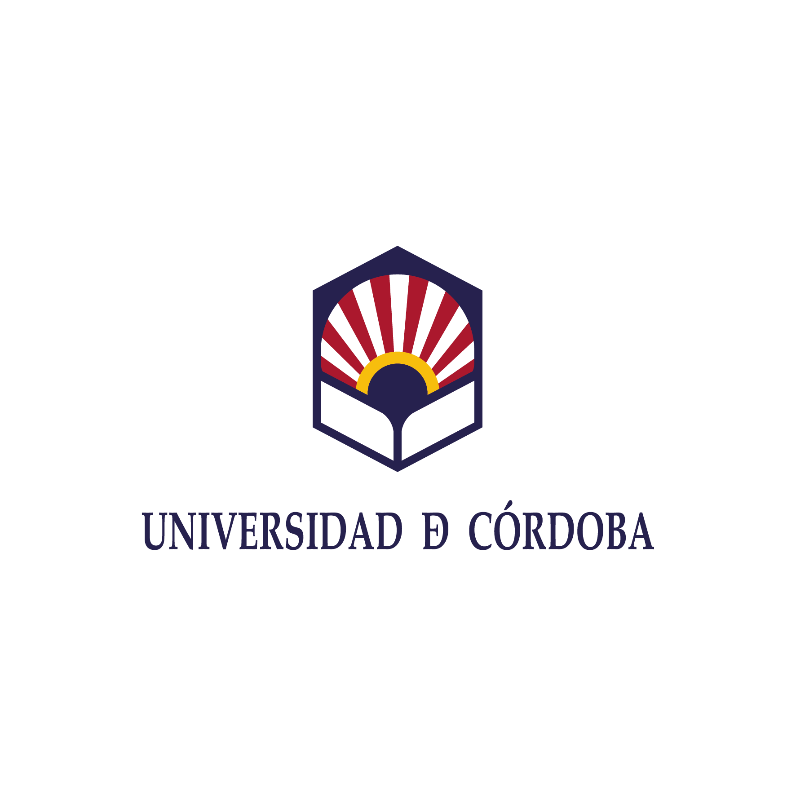 MEMORIA DE VERIFICACIÓN DEL TÍTULO UNIVERSITARIO OFICIAL DE GRADUADO/A EN ___________________Universidad solicitante: Universidad de CórdobaCentro responsable:Contenido1. DESCRIPCIÓN, OBJETIVOS FORMATIVOS Y JUSTIFICACIÓN DEL TÍTULO	31.1.	Descripción General	31.2. Justificación del interés del Título y contextualización	31.3. Objetivos Formativos	32. RESULTADOS DEL PROCESO DE FORMACIÓN Y DE APRENDIZAJE	43. ADMISIÓN, RECONOCIMIENTO Y MOVILIDAD	43.1. Requisitos de acceso y procedimientos de admisión de estudiantes	43.1.a) Requisitos de acceso	43.1.b) Procedimientos y criterios de admisión	53.2. Criterios para el reconocimiento y transferencia de Créditos	53.3. Procedimiento para la organización de la movilidad de los estudiantes propios y de acogida	54. PLANIFICACIÓN DE LAS ENSEÑANZAS	54.1. Estructura del Plan de Estudios	54.1.a) Descripción General del Plan de Estudios	54.1.b) Plan de Estudios detallado	84.2. Actividades y metodologías docentes	94.3. Sistemas de Evaluación	94.4. Estructuras Curriculares Específicas	95. PERSONAL ACADÉMICO Y DE APOYO A LA DOCENCIA	95.1. Descripción de los perfiles de profesorado y otros recursos humanos	95.2. Perfil básico de otros recursos de apoyo a la docencia necesarios	126. RECURSOS PARA EL APRENDIZAJE: MATERIALES E INFRAESTRUCTURAS, PRÁCTICAS Y SERVICIOS	126.1. Justificación de la adecuación de los medios materiales y servicios disponibles	126.2. Gestión de las Prácticas Externas	126.3. Previsión de dotación de recursos materiales y servicios	137. CALENDARIO DE IMPLANTACIÓN	137.1. Cronograma de Implantación del Título	137.2. Procedimiento de adaptación	137.3. Enseñanzas que se extinguen	138. SISTEMA INTERNO DE GARANTÍA DE LA CALIDAD	138.1. Sistema Interno de Garantía de la Calidad	138.2. Medios para la información pública	138.3. Anexos	14Informe previo de la Comunidad Autónoma	141. DESCRIPCIÓN, OBJETIVOS FORMATIVOS Y JUSTIFICACIÓN DEL TÍTULODescripción General1.2. Justificación del interés del Título y contextualización1.3. Objetivos FormativosPrincipales objetivos formativos del títuloObjetivos formativos de las menciones o especialidadesPerfiles fundamentales de egreso a los que se orientan las enseñanzas y profesiones reguladas2. RESULTADOS DEL PROCESO DE FORMACIÓN Y DE APRENDIZAJELos resultados del proceso de formación y de aprendizaje que se proponen, tienen en cuenta los principios generales de la organización de las enseñanzas universitarias oficiales establecidos en el Real Decreto 822/2021.Atendiendo a lo señalado en su artículo 4, se incluyen en el plan de estudios nuevos resultados del aprendizaje, considerando que las personas profesionales surgidas de las universidades deben ser capaces de impulsar y protagonizar transformaciones para aportar en el proceso hacia sociedades más democráticas y sostenibles. Debemos lograr que estén capacitadas para una acción empática y responsable ante los desafíos ambientales, sociales y económicos, así como ante los valores democráticos fundamentales de la sociedad. Actualmente, un instrumento clave para reflexionar sobre nuestra realidad e imaginar un mundo mejor es la Agenda 2030 de Naciones Unidas, por lo que cualquier persona que acabe esta titulación debería tener la capacidad de identificar cuándo, dónde y cómo puede contribuir positivamente al marco global de los Objetivos de Desarrollo Sostenible (ODS).Estos valores y objetivos se han incorporado de manera transversal, según lo estipulado en el citado real decreto, atendiendo a la naturaleza académica específica y a los objetivos formativos de este título, para que el alumnado adquiera los conocimientos, habilidades y actitudes que les capaciten para pensar y actuar en pro del bienestar de los seres humanos y de la sostenibilidad del planeta, en el marco de los valores democráticos y los ODS.Se incorporan en la primera columna las competencias que se recogían en la anterior ordenación, y a continuación su correspondencia con los resultados del aprendizaje a los que alude el Real Decreto 822/20213. ADMISIÓN, RECONOCIMIENTO Y MOVILIDAD3.1. Requisitos de acceso y procedimientos de admisión de estudiantesSe cumple la normativa vigente en cuanto a acceso y admisión de estudiantes. 3.1.a) Requisitos de accesoEl acceso y admisión a esta titulación se harán conforme a lo dispuesto en el art. 15 del Real Decreto 822/2021 de 28 de septiembre, por el que se establece la organización de las enseñanzas universitarias y del procedimiento de aseguramiento de su calidad.Los requisitos de acceso son los recogidos en el art. 3º del Real Decreto 412/2014, de 6 de junio, por el que se establece la normativa básica de los procedimientos de admisión a las enseñanzas universitarias oficiales de Grado.La información completa sobre estos requisitos está disponible en el siguiente enlace: https://www.uco.es/docencia/grados/images/documentos/normativa/memorias/Acceso_y_admision.pdf “Para esta titulación, no se contemplan condiciones ni pruebas de acceso específicas. 3.1.b) Procedimientos y criterios de admisiónLa Comisión del Distrito Único Universitario de Andalucía establece anualmente los requisitos y procedimientos de admisión en los estudios universitarios de Grado impartidos por las universidades públicas de Andalucía. Más información puede consultarse en el siguiente enlace: https://www.uco.es/docencia/grados/images/documentos/normativa/memorias/Acceso_y_admision.pdf“Para esta titulación, no se contemplan criterios particulares de admisión.3.2. Criterios para el reconocimiento y transferencia de CréditosEl Reconocimiento y Transferencia de Créditos se hará de acuerdo con lo establecido en el art. 10 del Real Decreto 822/2021, de 28 de septiembre, por el que se establece la organización de las enseñanzas universitarias y del procedimiento de aseguramiento de su calidad. En la Universidad de Córdoba, el procedimiento general está recogido en el Título V del Reglamento 24/2019 de Régimen Académico de los Estudios Oficiales de Grado de la Universidad de Córdoba, que puede consultarse en el siguiente enlace: https://www.uco.es/docencia/grados/images/documentos/normativa/memorias/RRA_rec_y_transferencia.pdf3.3. Procedimiento para la organización de la movilidad de los estudiantes propios y de acogidaLa Oficina de Relaciones Internacionales (ORI) de la Universidad de Córdoba es la encargada de gestionar las diversas relaciones de la Universidad con el exterior, así como de proyectar y promocionar este tipo de acciones en coordinación con los distintos Órganos Universitarios y con otras entidades e instituciones. Su página web (http://www.uco.es/internacional/movilidad/es/) ofrece información de los distintos programas de movilidad para los estudiantes de Grado, estudiantes internacionales que visitan la UCO o convenios internacionales de movilidad. En caso de no contemplar movilidad específica del título, se informará en este apartado y no será necesario aportar más información. En caso de que se contemple movilidad específica en el título propuesto, se aportará la información4. PLANIFICACIÓN DE LAS ENSEÑANZAS4.1. Estructura del Plan de Estudios4.1.a) Descripción General del Plan de EstudiosIncluir breve descripción del plan de estudios y cumplimentar las tablas que se recogen a continuación. Estructura del plan de estudios por tipología de créditosDistribución de módulos, materias y asignaturas*Insertar tantas filas como sean necesariasTabla 1. Resumen del plan de estudios* En caso de asignaturas anuales se deberá adaptar adecuadamente la tabla.Si el título oferta menciones deberá presentar como se configuran (un cuadro por cada mención): Tabla 2. Estructura de las mencionesProcedimientos de coordinación docente horizontal y vertical del Plan de Estudios4.1.b) Plan de Estudios detallado	Tabla 3. Plan de Estudios detallado	(En caso de materias con gran número de asignaturas, se debe hacer una descripción más diferenciada de dichas asignaturas, eliminando de la ficha de materia el apartado “ASIGNATURAS QUE COMPONEN LA MATERIA” y concretando la información para cada una de ellas (resultados de aprendizaje, actividades formativas, metodologías docentes y sistemas de evaluación) en tablas según el siguiente modelo (una por cada asignatura):ASIGNATURAS QUE COMPONEN LA MATERIA4.2. Actividades y metodologías docentes4.3. Sistemas de Evaluación4.4. Estructuras Curriculares EspecíficasCompletar solo en caso de que el plan de estudios las contemple. Incluir enlace a documento PDF.5. PERSONAL ACADÉMICO Y DE APOYO A LA DOCENCIA5.1. Descripción de los perfiles de profesorado y otros recursos humanosTabla 4. Resumen del profesorado asignado al título (incluir al menos la siguiente información)Tabla 5. Detalle del profesorado asignado al título por área de conocimiento5.1.a) Méritos docentes del profesorado no acreditado5.1.b) Méritos de investigación del profesorado no doctor5.1.c) Perfil del profesorado necesario y no disponible y plan de contratación5.1.d) Personas que tutelan las Prácticas Académica ExternasTabla 7. Personal académico o profesional responsable de las tutorías de las prácticas académicas externasEn cuanto a los estudiantes con discapacidad y en cumplimiento del punto 4 del art. 10 del RD 592/2014, la Universidad de Córdoba facilitará a los tutores de estos estudiantes la información y la formación necesarias para el desempeño de su función.5.2. Perfil básico de otros recursos de apoyo a la docencia necesarios6. RECURSOS PARA EL APRENDIZAJE: MATERIALES E INFRAESTRUCTURAS, PRÁCTICAS Y SERVICIOS6.1. Justificación de la adecuación de los medios materiales y servicios disponibles6.2. Gestión de las Prácticas ExternasTabla 9. Información sobre prácticas académicas externas6.3. Previsión de dotación de recursos materiales y servicios7. CALENDARIO DE IMPLANTACIÓN 7.1. Cronograma de Implantación del TítuloCurso de inicio:Cronograma: 7.2. Procedimiento de adaptación7.3. Enseñanzas que se extinguen (A cumplimentar por el Vicerrectorado)8. SISTEMA INTERNO DE GARANTÍA DE LA CALIDAD8.1. Sistema Interno de Garantía de la Calidad* En el caso de que el Centro esté en proceso de implantación del sistema de garantía de calidad a nivel de centro, se propone el siguiente texto:  El Real Decreto 420/2015, de 29 de mayo, de creación, reconocimiento, autorización y acreditación de universidades y centros universitarios, ya derogado, estableció la acreditación institucional de centros como una alternativa al modelo de acreditación de títulos universitarios oficiales, puesto en marcha tras la implantación del modelo de acreditación que supuso en 2007 la adaptación española a los sistemas de evaluación de la calidad derivadas del Espacio Europeo de Educación Superior.El Real Decreto 640/2021, de 27 de julio, de creación, reconocimiento y autorización de universidades y centros universitarios y acreditación institucional, que derogó el real decreto mencionado en el párrafo anterior, enfatiza la visión de contexto institucional y estratégico de las universidades y sus centros universitarios, y permite a los centros que hayan obtenido la acreditación institucional, renovar la acreditación de sus titulaciones oficiales sin necesidad de someterse al procedimiento previsto en el Real Decreto 822/2021, de 28 de septiembre, por el que se establece la organización de las enseñanzas universitarias y del procedimiento de aseguramiento de su calidad. El modelo propuesto, vincula el Sistema de Garantía de la Calidad (SGC) de los Centros Universitarios al proceso de la Acreditación Institucional, constituyendo la certificación de la implantación de los SGC uno de los requisitos necesarios para obtener dicha acreditación, de acuerdo con la normativa vigente y conforme a los criterios establecidos para el aseguramiento de la calidad en el EEES y los protocolos y guías orientativas desarrolladas por las agencias de calidad correspondientes.La Agencia para la Calidad Científica y Universitaria de Andalucía (ACCUA) ofrece a las Universidades Andaluzas el programa IMPLANTA para la certificación de los Sistemas de Garantía de Calidad de sus Centros (SGCC).En este sentido, la Universidad de Córdoba aprobó en Consejo de Gobierno de 23 de febrero de 2023 el modelo marco del Manual de Calidad de los Sistemas de Garantía de Calidad de Centros, conforme a su firme compromiso y orientación a la mejora continua de la formación que ofrece al estudiantado, adaptándolo a los requisitos que establece el modelo IMPLANTA.La Facultad/Escuela de _________________________ aprobó su Sistema de Garantía de Calidad el XX de ____ de XXXX, como paso previo a la obtención de su certificación y posterior acreditación institucional. Este sistema descansa en la Política de Calidad, Objetivos y Manual de Calidad, informes globales de resultados elaborados anualmente y un procedimiento de rendición de cuentas a todos los agentes que participan de la docencia.La información referente al SGCC está disponible en la página web de la Facultad, accesible a través del siguiente enlace: Incluir enlace: 8.2. Medios para la información públicaLa Universidad de Córdoba ofrece diferentes canales de orientación e información al futuro alumno/a y lleva a cabo diversas acciones de orientación y apoyo al estudiantado una vez matriculado, que pueden consultarse en el siguiente enlace: https://www.uco.es/docencia/grados/images/documentos/normativa/memorias/Apoyo_y_orientacion.pdfIncluir, si procede, acciones concretas del Centro o Titulo. El perfil de ingreso recomendado para esta titulación es (incluir perfil)8.3. Anexos Informe previo de la Comunidad AutónomaPara nueva titulación, se deberá incluir enlace o documento PDF del informe previo favorable de la Comunidad Autónoma a la implantación de la misma.1.1.1. Denominación del Título:1.1.1. Denominación del Título:1.1.1. Denominación del Título:1.1.1. Denominación del Título:1.1.2. Nivel MECES:1.1.2. Nivel MECES:1.1.2. Nivel MECES:1.1.3. Rama:1.1.3. Rama:1.1.4. Ámbito de conocimiento:1.1.4. Ámbito de conocimiento:1.1.4. Ámbito de conocimiento:1.1.4. Ámbito de conocimiento:1.1.5.a) Universidad Responsable:1.1.5.a) Universidad Responsable:1.1.5.a) Universidad Responsable:1.1.5.a) Universidad Responsable:1.1.5.a) Universidad Responsable:1.1.5.a) Universidad Responsable:1.1.5.a) Universidad Responsable:1.1.5.a) Universidad Responsable:1.1.5.a) Universidad Responsable:1.1.5.a) Universidad Responsable:1.1.5.b) Cód. RUCT y denominación Centro responsable:1.1.5.b) Cód. RUCT y denominación Centro responsable:1.1.5.b) Cód. RUCT y denominación Centro responsable:1.1.5.b) Cód. RUCT y denominación Centro responsable:1.1.5.b) Cód. RUCT y denominación Centro responsable:1.1.5.b) Cód. RUCT y denominación Centro responsable:1.1.5.b) Cód. RUCT y denominación Centro responsable:1.1.5.b) Cód. RUCT y denominación Centro responsable:1.1.5.b) Cód. RUCT y denominación Centro responsable:1.1.5.b) Cód. RUCT y denominación Centro responsable:1.1.5.b) Cód. RUCT y denominación Centro responsable:1.1.5.b) Cód. RUCT y denominación Centro responsable:1.1.5.b) Cód. RUCT y denominación Centro responsable:1.1.5.c) Centro acreditado institucionalmente1.1.5.c) Centro acreditado institucionalmente1.1.5.c) Centro acreditado institucionalmente1.1.5.c) Centro acreditado institucionalmente1.1.5.c) Centro acreditado institucionalmente1.1.5.c) Centro acreditado institucionalmente1.1.5.c) Centro acreditado institucionalmente1.1.5.c) Centro acreditado institucionalmente1.1.5.c) Centro acreditado institucionalmente1.1.5.c) Centro acreditado institucionalmente1.1.5.c) Centro acreditado institucionalmente[si/no][si/no][si/no][si/no][si/no][si/no][si/no][si/no]1.1.6 Títulos conjuntos1.1.6 Títulos conjuntos1.1.6 Títulos conjuntos1.1.6 Títulos conjuntos1.1.6 Títulos conjuntos1.1.6 Títulos conjuntos1.1.6 Títulos conjuntos1.1.6 Títulos conjuntos1.1.6 Títulos conjuntos1.1.6 Títulos conjuntos1.1.6 Títulos conjuntos1.1.6 Títulos conjuntos1.1.6 Títulos conjuntos1.1.6 Títulos conjuntos1.1.6 Títulos conjuntos1.1.6 Títulos conjuntos1.1.6 Títulos conjuntos1.1.6 Títulos conjuntos1.1.6 Títulos conjuntos1.1.6.a) Título conjunto1.1.6.a) Título conjunto1.1.6.a) Título conjunto1.1.6.a) Título conjunto1.1.6.a) Título conjunto1.1.6.a) Título conjunto1.1.6.a) Título conjunto[si/no][si/no][si/no][si/no]En caso afirmativoEn caso afirmativoEn caso afirmativo[internacional/nacional][internacional/nacional][internacional/nacional][internacional/nacional]1.1.6.b) Convenio (TC nacional):1.1.6.b) Convenio (TC nacional):1.1.6.b) Convenio (TC nacional):1.1.6.b) Convenio (TC nacional):1.1.6.b) Convenio (TC nacional):1.1.6.b) Convenio (TC nacional):(url)(url)(url)(url)(url)(url)(url)(url)(url)(url)(url)(url)1.1.6.c) Universidades Participantes:1.1.6.c) Universidades Participantes:1.1.6.c) Universidades Participantes:1.1.6.c) Universidades Participantes:1.1.6.c) Universidades Participantes:1.1.6.c) Universidades Participantes:1.1.6.c) Universidades Participantes:1.1.6.c) Universidades Participantes:1.1.6.c) Universidades Participantes:1.1.6.d) Código RUCT y Centros de impartición:1.1.6.d) Código RUCT y Centros de impartición:1.1.6.d) Código RUCT y Centros de impartición:1.1.6.d) Código RUCT y Centros de impartición:1.1.6.d) Código RUCT y Centros de impartición:1.1.6.d) Código RUCT y Centros de impartición:1.1.6.d) Código RUCT y Centros de impartición:1.1.6.d) Código RUCT y Centros de impartición:1.1.6.d) Código RUCT y Centros de impartición:1.1.6.d) Código RUCT y Centros de impartición:1.1.6.d) Código RUCT y Centros de impartición:1.1.6.d) Código RUCT y Centros de impartición:1.1.6.d) Código RUCT y Centros de impartición:1.1.7 Menciones/Especialidades (denominación y ECTS):1.1.7 Menciones/Especialidades (denominación y ECTS):1.1.7 Menciones/Especialidades (denominación y ECTS):1.1.7 Menciones/Especialidades (denominación y ECTS):1.1.7 Menciones/Especialidades (denominación y ECTS):1.1.7 Menciones/Especialidades (denominación y ECTS):1.1.7 Menciones/Especialidades (denominación y ECTS):1.1.7 Menciones/Especialidades (denominación y ECTS):1.1.7 Menciones/Especialidades (denominación y ECTS):1.1.7 Menciones/Especialidades (denominación y ECTS):1.1.7.a) Mención dual:1.1.7.a) Mención dual:1.1.7.a) Mención dual:1.1.7.a) Mención dual:1.1.7.a) Mención dual:1.1.7.a) Mención dual:1.1.7.a) Mención dual:1.1.7.a) Mención dual:1.1.7.a) Mención dual:[si/no][si/no][si/no][si/no][si/no][si/no][si/no][si/no][si/no]1.1.7.b) Convenio Mención dual:1.1.7.b) Convenio Mención dual:1.1.7.b) Convenio Mención dual:1.1.7.b) Convenio Mención dual:1.1.7.b) Convenio Mención dual:1.1.7.b) Convenio Mención dual:1.1.7.b) Convenio Mención dual:1.1.7.b) Convenio Mención dual:1.1.7.b) Convenio Mención dual:(url)(url)(url)(url)(url)(url)(url)(url)(url)1.1.8. Número total de créditos:1.1.8. Número total de créditos:1.1.8. Número total de créditos:1.1.8. Número total de créditos:Información Referente al centro en el que se imparte el Título:Información Referente al centro en el que se imparte el Título:Información Referente al centro en el que se imparte el Título:Información Referente al centro en el que se imparte el Título:Información Referente al centro en el que se imparte el Título:Información Referente al centro en el que se imparte el Título:Información Referente al centro en el que se imparte el Título:Información Referente al centro en el que se imparte el Título:Información Referente al centro en el que se imparte el Título:Información Referente al centro en el que se imparte el Título:Información Referente al centro en el que se imparte el Título:Información Referente al centro en el que se imparte el Título:Información Referente al centro en el que se imparte el Título:Información Referente al centro en el que se imparte el Título:Información Referente al centro en el que se imparte el Título:Información Referente al centro en el que se imparte el Título:Información Referente al centro en el que se imparte el Título:Información Referente al centro en el que se imparte el Título:Información Referente al centro en el que se imparte el Título:1.1.9. Modalidad de enseñanza(marcar lo que proceda)1.1.9. Modalidad de enseñanza(marcar lo que proceda)1.1.9. Modalidad de enseñanza(marcar lo que proceda)1.1.9. Modalidad de enseñanza(marcar lo que proceda)1.1.9. Modalidad de enseñanza(marcar lo que proceda)1.1.9. Modalidad de enseñanza(marcar lo que proceda)1.1.9. Modalidad de enseñanza(marcar lo que proceda)Presencial Presencial Presencial Presencial Presencial Presencial Presencial Núm. Plazas: Núm. Plazas: 1.1.9. Modalidad de enseñanza(marcar lo que proceda)1.1.9. Modalidad de enseñanza(marcar lo que proceda)1.1.9. Modalidad de enseñanza(marcar lo que proceda)1.1.9. Modalidad de enseñanza(marcar lo que proceda)1.1.9. Modalidad de enseñanza(marcar lo que proceda)1.1.9. Modalidad de enseñanza(marcar lo que proceda)1.1.9. Modalidad de enseñanza(marcar lo que proceda)Híbrida (semipresencial)Híbrida (semipresencial)Híbrida (semipresencial)Híbrida (semipresencial)Híbrida (semipresencial)Híbrida (semipresencial)Híbrida (semipresencial)Núm. Plazas:Núm. Plazas:1.1.9. Modalidad de enseñanza(marcar lo que proceda)1.1.9. Modalidad de enseñanza(marcar lo que proceda)1.1.9. Modalidad de enseñanza(marcar lo que proceda)1.1.9. Modalidad de enseñanza(marcar lo que proceda)1.1.9. Modalidad de enseñanza(marcar lo que proceda)1.1.9. Modalidad de enseñanza(marcar lo que proceda)1.1.9. Modalidad de enseñanza(marcar lo que proceda)Virtual (No presencial)Virtual (No presencial)Virtual (No presencial)Virtual (No presencial)Virtual (No presencial)Virtual (No presencial)Virtual (No presencial)Núm. Plazas:Núm. Plazas:1.1.10. Número total de plazas:1.1.10. Número total de plazas:1.1.10. Número total de plazas:1.1.10. Número total de plazas:1.1.10. Número total de plazas:1.1.10.a) Nº plazas de nuevo ingreso para primer curso:1.1.10.a) Nº plazas de nuevo ingreso para primer curso:1.1.10.a) Nº plazas de nuevo ingreso para primer curso:1.1.10.a) Nº plazas de nuevo ingreso para primer curso:1.1.10.a) Nº plazas de nuevo ingreso para primer curso:1.1.10.a) Nº plazas de nuevo ingreso para primer curso:1.1.10.a) Nº plazas de nuevo ingreso para primer curso:1.1.10.a) Nº plazas de nuevo ingreso para primer curso:1.1.10.a) Nº plazas de nuevo ingreso para primer curso:1.1.10.a) Nº plazas de nuevo ingreso para primer curso:1.1.10.a) Nº plazas de nuevo ingreso para primer curso:1.1.10.a) Nº plazas de nuevo ingreso para primer curso:1.1.11. Idiomas de impartición:1.1.11. Idiomas de impartición:1.1.11. Idiomas de impartición:1.1.11. Idiomas de impartición:1.1.12. Normas de permanencia: 1.1.12. Normas de permanencia: 1.1.12. Normas de permanencia: 1.1.12. Normas de permanencia: 1.1.12. Normas de permanencia: 1.1.12. Normas de permanencia: https://www.uco.es/docencia/grados/images/documentos/normativa/memorias/RRA_normas_permanencia.pdfhttps://www.uco.es/docencia/grados/images/documentos/normativa/memorias/RRA_normas_permanencia.pdfhttps://www.uco.es/docencia/grados/images/documentos/normativa/memorias/RRA_normas_permanencia.pdfhttps://www.uco.es/docencia/grados/images/documentos/normativa/memorias/RRA_normas_permanencia.pdfhttps://www.uco.es/docencia/grados/images/documentos/normativa/memorias/RRA_normas_permanencia.pdfhttps://www.uco.es/docencia/grados/images/documentos/normativa/memorias/RRA_normas_permanencia.pdfhttps://www.uco.es/docencia/grados/images/documentos/normativa/memorias/RRA_normas_permanencia.pdfhttps://www.uco.es/docencia/grados/images/documentos/normativa/memorias/RRA_normas_permanencia.pdfhttps://www.uco.es/docencia/grados/images/documentos/normativa/memorias/RRA_normas_permanencia.pdfhttps://www.uco.es/docencia/grados/images/documentos/normativa/memorias/RRA_normas_permanencia.pdfhttps://www.uco.es/docencia/grados/images/documentos/normativa/memorias/RRA_normas_permanencia.pdfhttps://www.uco.es/docencia/grados/images/documentos/normativa/memorias/RRA_normas_permanencia.pdfhttps://www.uco.es/docencia/grados/images/documentos/normativa/memorias/RRA_normas_permanencia.pdfPerfiles de egreso:Perfiles de egreso:Perfiles de egreso:Habilita para profesión regulada:Habilita para profesión regulada:Habilita para profesión regulada:Habilita para profesión regulada:Habilita para profesión regulada:[si/no][si/no]Profesión regulada: Profesión regulada: Profesión regulada: Profesión regulada: Acuerdo: Acuerdo: Norma:  Norma:  Condición de acceso para título profesional:Condición de acceso para título profesional:Condición de acceso para título profesional:Condición de acceso para título profesional:Condición de acceso para título profesional:Condición de acceso para título profesional:[si/no]Título profesional:Título profesional:Título profesional:Anterior ordenación Correspondencia con los resultados del aprendizaje de acuerdo con el RD 822/2021Correspondencia con los resultados del aprendizaje de acuerdo con el RD 822/2021Correspondencia con los resultados del aprendizaje de acuerdo con el RD 822/2021CódigoCódigo(C/HD/COM)DescripciónTipo(Conocimientos o contenidos (C) / Habilidades o Destrezas (HD)/Competencias (COM) C01Conocimientos o contenidos C02Conocimientos o contenidosHD01Habilidades o Destrezas COM01Competencias…Tipos de reconocimientoMínimoMáximoDocumentoCréditos cursados en Centros de formación profesional de grado superiorAdjuntar convenio(La Universidad de Córdoba ha iniciado los trámites para la suscripción de un convenio de colaboración con las consejerías competentes, para el establecimiento de relaciones entre las enseñanzas de formación profesional de grado superior y las enseñanzas universitarias oficiales de grado impartidas por la UCO y, el reconocimiento de créditos entre ellas. Mientras tanto, se deberá incorporar en este apartado los cuadros de reconocimiento aprobados por Junta de Facultad/Escuela para este tipo de reconocimiento).Créditos cursados en Títulos propiosAdjuntar documento título propioCréditos cursados por Acreditación Experiencia Laboral y ProfesionalSe deben concretar  los  requisitos  necesarios  para  el  reconocimiento de  créditos  por  experiencia  laboral  y  profesional,  especificando:1. El tiempo mínimo   necesario  para  obtener  el  reconocimiento  total (este tipo de reconocimiento se hará en base a un mínimo de 6 meses de experiencia debidamente justificada, correspondiendo cada crédito reconocido  a un mínimo de dos meses de desempeño a tiempo completo).2.  El tipo de  experiencia  laboral  o profesional que  podrá  ser reconocida3. Qué   parte   del   plan   de  estudios   quedaría   afectada  por   el reconocimiento justificada en términos de resultados de aprendizaje ya que el perfil de egreso ha de ser el mismoTIPO DE CRÉDITOSECTSFormación Básica (FB)Obligatorios (OBL)Optativos (OP)Prácticas Académicas Externas (PAE)Trabajo Fin de Grado (TFG)Total Créditos ECTSMóduloMateriaAsignaturaECTSCuatrimestre 1Cuatrimestre 1Cuatrimestre 1Cuatrimestre 1Cuatrimestre 1Cuatrimestre 1Cuatrimestre 2Cuatrimestre 2Cuatrimestre 2Cuatrimestre 2Cuatrimestre 2CursoAsignaturaECTSTipologíaModalidadLenguaAsignaturaECTSTipologíaModalidadLengua1º1º1º1º1º1ºTOTAL ECTSTOTAL ECTSCuatrimestre 3Cuatrimestre 3Cuatrimestre 3Cuatrimestre 3Cuatrimestre 3Cuatrimestre 3Cuatrimestre 4Cuatrimestre 4Cuatrimestre 4Cuatrimestre 4Cuatrimestre 4CursoAsignaturaECTSTipologíaModalidadLenguaAsignaturaECTSTipologíaModalidadLengua2º2º2º2º2º2ºTOTAL ECTSTOTAL ECTSCuatrimestre 5Cuatrimestre 5Cuatrimestre 5Cuatrimestre 5Cuatrimestre 5Cuatrimestre 5Cuatrimestre 6Cuatrimestre 6Cuatrimestre 6Cuatrimestre 6Cuatrimestre 6CursoAsignaturaECTSTipologíaModalidadLenguaAsignaturaECTSTipologíaModalidadLengua3º3º3º3º3º3ºTOTAL ECTSTOTAL ECTSCuatrimestre 7Cuatrimestre 7Cuatrimestre 7Cuatrimestre 7Cuatrimestre 7Cuatrimestre 7Cuatrimestre 8Cuatrimestre 8Cuatrimestre 8Cuatrimestre 8Cuatrimestre 8CursoAsignaturaECTSTipologíaModalidadLenguaAsignaturaECTSTipologíaModalidadLengua4º4º4º4º4º4ºTOTAL ECTSTOTAL ECTSCuatrimestre 9Cuatrimestre 9Cuatrimestre 9Cuatrimestre 9Cuatrimestre 9Cuatrimestre 9Cuatrimestre 10Cuatrimestre 10Cuatrimestre 10Cuatrimestre 10Cuatrimestre 10CursoAsignaturaECTSTipologíaModalidadLenguaAsignaturaECTSTipologíaModalidadLengua5º5º5º5º5º5ºTOTAL ECTSTOTAL ECTSCuatrimestre 11Cuatrimestre 11Cuatrimestre 11Cuatrimestre 11Cuatrimestre 11Cuatrimestre 11Cuatrimestre 12Cuatrimestre 12Cuatrimestre 12Cuatrimestre 12Cuatrimestre 12CursoAsignaturaECTSTipologíaModalidadLenguaAsignaturaECTSTipologíaModalidadLengua6º6º6º6º6º6ºTOTAL ECTSTOTAL ECTSDenominación menciónMateria/asignaturaCuatrimestreECTSMateria 1.1: DenominaciónMateria 1.1: DenominaciónMateria 1.1: DenominaciónMateria 1.1: DenominaciónMateria 1.1: DenominaciónMateria 1.1: DenominaciónMateria 1.1: DenominaciónMateria 1.1: DenominaciónMateria 1.1: DenominaciónMateria 1.1: DenominaciónMateria 1.1: DenominaciónMateria 1.1: DenominaciónMateria 1.1: DenominaciónMateria 1.1: DenominaciónMateria 1.1: DenominaciónNº créditos ECTS TipologíaTipologíaTipologíaTipologíaTipologíaModalidadModalidadOrganización temporalOrganización temporalOrganización temporalOrganización temporalLenguasLenguasLenguasÁmbito de Conocimiento(Solo en caso de tipología BÁSICA)Ámbito de Conocimiento(Solo en caso de tipología BÁSICA)Ámbito de Conocimiento(Solo en caso de tipología BÁSICA)Ámbito de Conocimiento(Solo en caso de tipología BÁSICA)Ámbito de Conocimiento(Solo en caso de tipología BÁSICA)RESULTADOS DEL PROCESO DE FORMACIÓN Y APRENDIZAJE
Conocimientos o Contenidos (C)/ Habilidades o Destrezas (HD) / Competencias (COM))RESULTADOS DEL PROCESO DE FORMACIÓN Y APRENDIZAJE
Conocimientos o Contenidos (C)/ Habilidades o Destrezas (HD) / Competencias (COM))RESULTADOS DEL PROCESO DE FORMACIÓN Y APRENDIZAJE
Conocimientos o Contenidos (C)/ Habilidades o Destrezas (HD) / Competencias (COM))RESULTADOS DEL PROCESO DE FORMACIÓN Y APRENDIZAJE
Conocimientos o Contenidos (C)/ Habilidades o Destrezas (HD) / Competencias (COM))RESULTADOS DEL PROCESO DE FORMACIÓN Y APRENDIZAJE
Conocimientos o Contenidos (C)/ Habilidades o Destrezas (HD) / Competencias (COM))RESULTADOS DEL PROCESO DE FORMACIÓN Y APRENDIZAJE
Conocimientos o Contenidos (C)/ Habilidades o Destrezas (HD) / Competencias (COM))RESULTADOS DEL PROCESO DE FORMACIÓN Y APRENDIZAJE
Conocimientos o Contenidos (C)/ Habilidades o Destrezas (HD) / Competencias (COM))RESULTADOS DEL PROCESO DE FORMACIÓN Y APRENDIZAJE
Conocimientos o Contenidos (C)/ Habilidades o Destrezas (HD) / Competencias (COM))RESULTADOS DEL PROCESO DE FORMACIÓN Y APRENDIZAJE
Conocimientos o Contenidos (C)/ Habilidades o Destrezas (HD) / Competencias (COM))RESULTADOS DEL PROCESO DE FORMACIÓN Y APRENDIZAJE
Conocimientos o Contenidos (C)/ Habilidades o Destrezas (HD) / Competencias (COM))RESULTADOS DEL PROCESO DE FORMACIÓN Y APRENDIZAJE
Conocimientos o Contenidos (C)/ Habilidades o Destrezas (HD) / Competencias (COM))RESULTADOS DEL PROCESO DE FORMACIÓN Y APRENDIZAJE
Conocimientos o Contenidos (C)/ Habilidades o Destrezas (HD) / Competencias (COM))RESULTADOS DEL PROCESO DE FORMACIÓN Y APRENDIZAJE
Conocimientos o Contenidos (C)/ Habilidades o Destrezas (HD) / Competencias (COM))RESULTADOS DEL PROCESO DE FORMACIÓN Y APRENDIZAJE
Conocimientos o Contenidos (C)/ Habilidades o Destrezas (HD) / Competencias (COM))RESULTADOS DEL PROCESO DE FORMACIÓN Y APRENDIZAJE
Conocimientos o Contenidos (C)/ Habilidades o Destrezas (HD) / Competencias (COM))(incluir códigos)(incluir códigos)(incluir códigos)(incluir códigos)(incluir códigos)(incluir códigos)(incluir códigos)(incluir códigos)(incluir códigos)(incluir códigos)(incluir códigos)(incluir códigos)(incluir códigos)(incluir códigos)(incluir códigos)CONTENIDOSCONTENIDOSCONTENIDOSCONTENIDOSCONTENIDOSCONTENIDOSCONTENIDOSCONTENIDOSCONTENIDOSCONTENIDOSCONTENIDOSCONTENIDOSCONTENIDOSCONTENIDOSCONTENIDOSACTIVIDADES FORMATIVAS: CÓDIGO (HORAS DE CADA UNA Y % PRESENCIALIDAD)ACTIVIDADES FORMATIVAS: CÓDIGO (HORAS DE CADA UNA Y % PRESENCIALIDAD)ACTIVIDADES FORMATIVAS: CÓDIGO (HORAS DE CADA UNA Y % PRESENCIALIDAD)ACTIVIDADES FORMATIVAS: CÓDIGO (HORAS DE CADA UNA Y % PRESENCIALIDAD)ACTIVIDADES FORMATIVAS: CÓDIGO (HORAS DE CADA UNA Y % PRESENCIALIDAD)ACTIVIDADES FORMATIVAS: CÓDIGO (HORAS DE CADA UNA Y % PRESENCIALIDAD)ACTIVIDADES FORMATIVAS: CÓDIGO (HORAS DE CADA UNA Y % PRESENCIALIDAD)ACTIVIDADES FORMATIVAS: CÓDIGO (HORAS DE CADA UNA Y % PRESENCIALIDAD)ACTIVIDADES FORMATIVAS: CÓDIGO (HORAS DE CADA UNA Y % PRESENCIALIDAD)ACTIVIDADES FORMATIVAS: CÓDIGO (HORAS DE CADA UNA Y % PRESENCIALIDAD)ACTIVIDADES FORMATIVAS: CÓDIGO (HORAS DE CADA UNA Y % PRESENCIALIDAD)ACTIVIDADES FORMATIVAS: CÓDIGO (HORAS DE CADA UNA Y % PRESENCIALIDAD)ACTIVIDADES FORMATIVAS: CÓDIGO (HORAS DE CADA UNA Y % PRESENCIALIDAD)ACTIVIDADES FORMATIVAS: CÓDIGO (HORAS DE CADA UNA Y % PRESENCIALIDAD)ACTIVIDADES FORMATIVAS: CÓDIGO (HORAS DE CADA UNA Y % PRESENCIALIDAD)(Por ejemplo: AF1 (72-100%) – AF4 (36-100%) - AF5 (48-0%)(Por ejemplo: AF1 (72-100%) – AF4 (36-100%) - AF5 (48-0%)(Por ejemplo: AF1 (72-100%) – AF4 (36-100%) - AF5 (48-0%)(Por ejemplo: AF1 (72-100%) – AF4 (36-100%) - AF5 (48-0%)(Por ejemplo: AF1 (72-100%) – AF4 (36-100%) - AF5 (48-0%)(Por ejemplo: AF1 (72-100%) – AF4 (36-100%) - AF5 (48-0%)(Por ejemplo: AF1 (72-100%) – AF4 (36-100%) - AF5 (48-0%)(Por ejemplo: AF1 (72-100%) – AF4 (36-100%) - AF5 (48-0%)(Por ejemplo: AF1 (72-100%) – AF4 (36-100%) - AF5 (48-0%)(Por ejemplo: AF1 (72-100%) – AF4 (36-100%) - AF5 (48-0%)(Por ejemplo: AF1 (72-100%) – AF4 (36-100%) - AF5 (48-0%)(Por ejemplo: AF1 (72-100%) – AF4 (36-100%) - AF5 (48-0%)(Por ejemplo: AF1 (72-100%) – AF4 (36-100%) - AF5 (48-0%)(Por ejemplo: AF1 (72-100%) – AF4 (36-100%) - AF5 (48-0%)(Por ejemplo: AF1 (72-100%) – AF4 (36-100%) - AF5 (48-0%)METODOLOGÍAS DOCENTES METODOLOGÍAS DOCENTES METODOLOGÍAS DOCENTES METODOLOGÍAS DOCENTES METODOLOGÍAS DOCENTES METODOLOGÍAS DOCENTES METODOLOGÍAS DOCENTES METODOLOGÍAS DOCENTES METODOLOGÍAS DOCENTES METODOLOGÍAS DOCENTES METODOLOGÍAS DOCENTES METODOLOGÍAS DOCENTES METODOLOGÍAS DOCENTES METODOLOGÍAS DOCENTES METODOLOGÍAS DOCENTES MetodologíaMetodologíaMetodologíaMetodologíaMetodologíaMetodologíaMetodologíaMetodologíaMetodologíaMetodologíaMetodologíaMetodologíaMetodologíaMetodologíaMetodología(Incluir códigos)(Incluir códigos)(Incluir códigos)(Incluir códigos)(Incluir códigos)(Incluir códigos)(Incluir códigos)(Incluir códigos)(Incluir códigos)(Incluir códigos)(Incluir códigos)(Incluir códigos)(Incluir códigos)(Incluir códigos)(Incluir códigos)SISTEMAS DE EVALUACIÓN Y SU PONDERACIÓN (% MÍNIMO - % MÁXIMO)SISTEMAS DE EVALUACIÓN Y SU PONDERACIÓN (% MÍNIMO - % MÁXIMO)SISTEMAS DE EVALUACIÓN Y SU PONDERACIÓN (% MÍNIMO - % MÁXIMO)SISTEMAS DE EVALUACIÓN Y SU PONDERACIÓN (% MÍNIMO - % MÁXIMO)SISTEMAS DE EVALUACIÓN Y SU PONDERACIÓN (% MÍNIMO - % MÁXIMO)SISTEMAS DE EVALUACIÓN Y SU PONDERACIÓN (% MÍNIMO - % MÁXIMO)SISTEMAS DE EVALUACIÓN Y SU PONDERACIÓN (% MÍNIMO - % MÁXIMO)SISTEMAS DE EVALUACIÓN Y SU PONDERACIÓN (% MÍNIMO - % MÁXIMO)SISTEMAS DE EVALUACIÓN Y SU PONDERACIÓN (% MÍNIMO - % MÁXIMO)SISTEMAS DE EVALUACIÓN Y SU PONDERACIÓN (% MÍNIMO - % MÁXIMO)SISTEMAS DE EVALUACIÓN Y SU PONDERACIÓN (% MÍNIMO - % MÁXIMO)SISTEMAS DE EVALUACIÓN Y SU PONDERACIÓN (% MÍNIMO - % MÁXIMO)SISTEMAS DE EVALUACIÓN Y SU PONDERACIÓN (% MÍNIMO - % MÁXIMO)SISTEMAS DE EVALUACIÓN Y SU PONDERACIÓN (% MÍNIMO - % MÁXIMO)SISTEMAS DE EVALUACIÓN Y SU PONDERACIÓN (% MÍNIMO - % MÁXIMO)(Por ejemplo:  SE01 (20-60) - SE02 (40-60) - SE03 (40-60) - SE04 (15-25) - SE05 (5-10) - SE06 (5-10) (Por ejemplo:  SE01 (20-60) - SE02 (40-60) - SE03 (40-60) - SE04 (15-25) - SE05 (5-10) - SE06 (5-10) (Por ejemplo:  SE01 (20-60) - SE02 (40-60) - SE03 (40-60) - SE04 (15-25) - SE05 (5-10) - SE06 (5-10) (Por ejemplo:  SE01 (20-60) - SE02 (40-60) - SE03 (40-60) - SE04 (15-25) - SE05 (5-10) - SE06 (5-10) (Por ejemplo:  SE01 (20-60) - SE02 (40-60) - SE03 (40-60) - SE04 (15-25) - SE05 (5-10) - SE06 (5-10) (Por ejemplo:  SE01 (20-60) - SE02 (40-60) - SE03 (40-60) - SE04 (15-25) - SE05 (5-10) - SE06 (5-10) (Por ejemplo:  SE01 (20-60) - SE02 (40-60) - SE03 (40-60) - SE04 (15-25) - SE05 (5-10) - SE06 (5-10) (Por ejemplo:  SE01 (20-60) - SE02 (40-60) - SE03 (40-60) - SE04 (15-25) - SE05 (5-10) - SE06 (5-10) (Por ejemplo:  SE01 (20-60) - SE02 (40-60) - SE03 (40-60) - SE04 (15-25) - SE05 (5-10) - SE06 (5-10) (Por ejemplo:  SE01 (20-60) - SE02 (40-60) - SE03 (40-60) - SE04 (15-25) - SE05 (5-10) - SE06 (5-10) (Por ejemplo:  SE01 (20-60) - SE02 (40-60) - SE03 (40-60) - SE04 (15-25) - SE05 (5-10) - SE06 (5-10) (Por ejemplo:  SE01 (20-60) - SE02 (40-60) - SE03 (40-60) - SE04 (15-25) - SE05 (5-10) - SE06 (5-10) (Por ejemplo:  SE01 (20-60) - SE02 (40-60) - SE03 (40-60) - SE04 (15-25) - SE05 (5-10) - SE06 (5-10) (Por ejemplo:  SE01 (20-60) - SE02 (40-60) - SE03 (40-60) - SE04 (15-25) - SE05 (5-10) - SE06 (5-10) (Por ejemplo:  SE01 (20-60) - SE02 (40-60) - SE03 (40-60) - SE04 (15-25) - SE05 (5-10) - SE06 (5-10) OBSERVACIONESOBSERVACIONESOBSERVACIONESOBSERVACIONESOBSERVACIONESOBSERVACIONESOBSERVACIONESOBSERVACIONESOBSERVACIONESOBSERVACIONESOBSERVACIONESOBSERVACIONESOBSERVACIONESOBSERVACIONESOBSERVACIONESASIGNATURAS QUE COMPONEN LA MATERIAASIGNATURAS QUE COMPONEN LA MATERIAASIGNATURAS QUE COMPONEN LA MATERIAASIGNATURAS QUE COMPONEN LA MATERIAASIGNATURAS QUE COMPONEN LA MATERIAASIGNATURAS QUE COMPONEN LA MATERIAASIGNATURAS QUE COMPONEN LA MATERIAASIGNATURAS QUE COMPONEN LA MATERIAASIGNATURAS QUE COMPONEN LA MATERIAASIGNATURAS QUE COMPONEN LA MATERIAASIGNATURAS QUE COMPONEN LA MATERIAASIGNATURAS QUE COMPONEN LA MATERIAASIGNATURAS QUE COMPONEN LA MATERIAASIGNATURAS QUE COMPONEN LA MATERIAASIGNATURAS QUE COMPONEN LA MATERIADenominaciónDenominaciónDenominaciónTipoTipoTipoECTSECTSCuatr.IdiomaIdiomaResultados aprendizajeResultados aprendizajeResultados aprendizajeResultados aprendizajeAsignatura 1Asignatura 1Asignatura 1(incluir códigos)(incluir códigos)(incluir códigos)(incluir códigos)Asignatura 2Asignatura 2Asignatura 2(incluir códigos)(incluir códigos)(incluir códigos)(incluir códigos)DenominaciónDenominaciónTipoTipoECTSCuatr.IdiomaResultados aprendizajeAsignatura 1Asignatura 1(incluir códigos)ACTIVIDADES FORMATIVASACTIVIDADES FORMATIVASCÓDIGOS (HORAS DE CADA UNA Y % PRESENCIALIDAD)CÓDIGOS (HORAS DE CADA UNA Y % PRESENCIALIDAD)CÓDIGOS (HORAS DE CADA UNA Y % PRESENCIALIDAD)CÓDIGOS (HORAS DE CADA UNA Y % PRESENCIALIDAD)CÓDIGOS (HORAS DE CADA UNA Y % PRESENCIALIDAD)METODOLOGIAS DOCENTESMETODOLOGIAS DOCENTESCÓDIGOSCÓDIGOSCÓDIGOSCÓDIGOSCÓDIGOSSISTEMAS DE EVALUACIÓNSISTEMAS DE EVALUACIÓNCÓDIGOS (PONDERACIÓN % MÍNIMO - % MÁXIMO)CÓDIGOS (PONDERACIÓN % MÍNIMO - % MÁXIMO)CÓDIGOS (PONDERACIÓN % MÍNIMO - % MÁXIMO)CÓDIGOS (PONDERACIÓN % MÍNIMO - % MÁXIMO)CÓDIGOS (PONDERACIÓN % MÍNIMO - % MÁXIMO)OBSERVACIONESOBSERVACIONESCódigo Metodología DocenteMD1…Código Actividad FormativaAF1…Código Sistema de EvaluaciónSE1…CategoríaNúmeroECTSDoctores/asAcreditados/asCon sexeniosCon quiqueniosCategoría 1 Categoría 2 Categoría n Total Área de conocimiento: denominaciónÁrea de conocimiento: denominaciónNúmero de profesoradoNúmero de doctores/asCategoríasNº profesorado acreditadoMaterias / asignaturasECTS impartidos (previstos)ECTS disponibles (potenciales)	Tabla 6. Personal disponible para impartir el título	Tabla 6. Personal disponible para impartir el título	Tabla 6. Personal disponible para impartir el título	Tabla 6. Personal disponible para impartir el título	Tabla 6. Personal disponible para impartir el título	Tabla 6. Personal disponible para impartir el título	Tabla 6. Personal disponible para impartir el título	Tabla 6. Personal disponible para impartir el título	Tabla 6. Personal disponible para impartir el título	Tabla 6. Personal disponible para impartir el título	Tabla 6. Personal disponible para impartir el título	Tabla 6. Personal disponible para impartir el títuloDenominación del título: Denominación del título: Denominación del título: Denominación del título: Denominación del título: Denominación del título: Denominación del título: Denominación del título: Denominación del título: Denominación del título: Denominación del título: Denominación del título: Universidad/es (si es título conjunto):Universidad/es (si es título conjunto):Universidad/es (si es título conjunto):Universidad/es (si es título conjunto):Universidad/es (si es título conjunto):Universidad/es (si es título conjunto):Universidad/es (si es título conjunto):Dedicación al TítuloDedicación al TítuloDedicación a otros títulosDedicación a otros títulosDedicación a otros títulosUniversidad(1)Universidad(1)Universidad(1)Universidad(1)Identificador del profesor/aDenominación asignaturaN º ECTs asignaturaModalidad de enseñanza (2)Área de Conocimiento del Profesorado (3)Área de Conocimiento del Profesorado (3)Nivel de idioma (4)Categoría (5)Categoría (5)Doctor/a (S/N)Experiencia docente (6) (años)Experiencia docente (6) (años)Experiencia docente (6) (años)Experiencia investigadora (7) (sexenios)Experiencia profesional (años)Dedicación (TC ó TP)(8)Tiempo (horas/ semana)Denominación de título/s (9)Denominación de título/s (9)Tiempo total de dedicación a otro/s título/s (horas/semana)Núm. Total prof. diferentes% de Doctores sobre total de profesorado diferente del título(1) Universidad de origen a la que pertenece el profesor o profesora(2) Tipo de enseñanza en la que se oferta la asignatura (presencial/híbrida/virtual)(3) Área de conocimiento del profesorado que imparte la asignatura(4) Nivel de idioma del profesor o profesora, en caso de que la asignatura se oferte en un idioma diferente al castellano(5) Categorías académicas (CU, TU, CEU, TEU, Ayudante, asociado, etc…) (6) Experiencia docente en número de años no quinquenios. Cuando el tipo de enseñanza de la asignatura sea "híbrida" o "virtual" se incluirá además el número de años de experiencia docente en esta modalidad (Ejemplo: 20 / 4) (7) Experiencia investigadora en número de sexenios(8) Dedicación al Título: TP -Tiempo parcial ; TC - Tiempo completo  (9) Incluir la denominación de todos los títulos en los que esté implicado con docencia(1) Universidad de origen a la que pertenece el profesor o profesora(2) Tipo de enseñanza en la que se oferta la asignatura (presencial/híbrida/virtual)(3) Área de conocimiento del profesorado que imparte la asignatura(4) Nivel de idioma del profesor o profesora, en caso de que la asignatura se oferte en un idioma diferente al castellano(5) Categorías académicas (CU, TU, CEU, TEU, Ayudante, asociado, etc…) (6) Experiencia docente en número de años no quinquenios. Cuando el tipo de enseñanza de la asignatura sea "híbrida" o "virtual" se incluirá además el número de años de experiencia docente en esta modalidad (Ejemplo: 20 / 4) (7) Experiencia investigadora en número de sexenios(8) Dedicación al Título: TP -Tiempo parcial ; TC - Tiempo completo  (9) Incluir la denominación de todos los títulos en los que esté implicado con docencia(1) Universidad de origen a la que pertenece el profesor o profesora(2) Tipo de enseñanza en la que se oferta la asignatura (presencial/híbrida/virtual)(3) Área de conocimiento del profesorado que imparte la asignatura(4) Nivel de idioma del profesor o profesora, en caso de que la asignatura se oferte en un idioma diferente al castellano(5) Categorías académicas (CU, TU, CEU, TEU, Ayudante, asociado, etc…) (6) Experiencia docente en número de años no quinquenios. Cuando el tipo de enseñanza de la asignatura sea "híbrida" o "virtual" se incluirá además el número de años de experiencia docente en esta modalidad (Ejemplo: 20 / 4) (7) Experiencia investigadora en número de sexenios(8) Dedicación al Título: TP -Tiempo parcial ; TC - Tiempo completo  (9) Incluir la denominación de todos los títulos en los que esté implicado con docencia(1) Universidad de origen a la que pertenece el profesor o profesora(2) Tipo de enseñanza en la que se oferta la asignatura (presencial/híbrida/virtual)(3) Área de conocimiento del profesorado que imparte la asignatura(4) Nivel de idioma del profesor o profesora, en caso de que la asignatura se oferte en un idioma diferente al castellano(5) Categorías académicas (CU, TU, CEU, TEU, Ayudante, asociado, etc…) (6) Experiencia docente en número de años no quinquenios. Cuando el tipo de enseñanza de la asignatura sea "híbrida" o "virtual" se incluirá además el número de años de experiencia docente en esta modalidad (Ejemplo: 20 / 4) (7) Experiencia investigadora en número de sexenios(8) Dedicación al Título: TP -Tiempo parcial ; TC - Tiempo completo  (9) Incluir la denominación de todos los títulos en los que esté implicado con docencia(1) Universidad de origen a la que pertenece el profesor o profesora(2) Tipo de enseñanza en la que se oferta la asignatura (presencial/híbrida/virtual)(3) Área de conocimiento del profesorado que imparte la asignatura(4) Nivel de idioma del profesor o profesora, en caso de que la asignatura se oferte en un idioma diferente al castellano(5) Categorías académicas (CU, TU, CEU, TEU, Ayudante, asociado, etc…) (6) Experiencia docente en número de años no quinquenios. Cuando el tipo de enseñanza de la asignatura sea "híbrida" o "virtual" se incluirá además el número de años de experiencia docente en esta modalidad (Ejemplo: 20 / 4) (7) Experiencia investigadora en número de sexenios(8) Dedicación al Título: TP -Tiempo parcial ; TC - Tiempo completo  (9) Incluir la denominación de todos los títulos en los que esté implicado con docencia(1) Universidad de origen a la que pertenece el profesor o profesora(2) Tipo de enseñanza en la que se oferta la asignatura (presencial/híbrida/virtual)(3) Área de conocimiento del profesorado que imparte la asignatura(4) Nivel de idioma del profesor o profesora, en caso de que la asignatura se oferte en un idioma diferente al castellano(5) Categorías académicas (CU, TU, CEU, TEU, Ayudante, asociado, etc…) (6) Experiencia docente en número de años no quinquenios. Cuando el tipo de enseñanza de la asignatura sea "híbrida" o "virtual" se incluirá además el número de años de experiencia docente en esta modalidad (Ejemplo: 20 / 4) (7) Experiencia investigadora en número de sexenios(8) Dedicación al Título: TP -Tiempo parcial ; TC - Tiempo completo  (9) Incluir la denominación de todos los títulos en los que esté implicado con docencia(1) Universidad de origen a la que pertenece el profesor o profesora(2) Tipo de enseñanza en la que se oferta la asignatura (presencial/híbrida/virtual)(3) Área de conocimiento del profesorado que imparte la asignatura(4) Nivel de idioma del profesor o profesora, en caso de que la asignatura se oferte en un idioma diferente al castellano(5) Categorías académicas (CU, TU, CEU, TEU, Ayudante, asociado, etc…) (6) Experiencia docente en número de años no quinquenios. Cuando el tipo de enseñanza de la asignatura sea "híbrida" o "virtual" se incluirá además el número de años de experiencia docente en esta modalidad (Ejemplo: 20 / 4) (7) Experiencia investigadora en número de sexenios(8) Dedicación al Título: TP -Tiempo parcial ; TC - Tiempo completo  (9) Incluir la denominación de todos los títulos en los que esté implicado con docencia(1) Universidad de origen a la que pertenece el profesor o profesora(2) Tipo de enseñanza en la que se oferta la asignatura (presencial/híbrida/virtual)(3) Área de conocimiento del profesorado que imparte la asignatura(4) Nivel de idioma del profesor o profesora, en caso de que la asignatura se oferte en un idioma diferente al castellano(5) Categorías académicas (CU, TU, CEU, TEU, Ayudante, asociado, etc…) (6) Experiencia docente en número de años no quinquenios. Cuando el tipo de enseñanza de la asignatura sea "híbrida" o "virtual" se incluirá además el número de años de experiencia docente en esta modalidad (Ejemplo: 20 / 4) (7) Experiencia investigadora en número de sexenios(8) Dedicación al Título: TP -Tiempo parcial ; TC - Tiempo completo  (9) Incluir la denominación de todos los títulos en los que esté implicado con docencia(1) Universidad de origen a la que pertenece el profesor o profesora(2) Tipo de enseñanza en la que se oferta la asignatura (presencial/híbrida/virtual)(3) Área de conocimiento del profesorado que imparte la asignatura(4) Nivel de idioma del profesor o profesora, en caso de que la asignatura se oferte en un idioma diferente al castellano(5) Categorías académicas (CU, TU, CEU, TEU, Ayudante, asociado, etc…) (6) Experiencia docente en número de años no quinquenios. Cuando el tipo de enseñanza de la asignatura sea "híbrida" o "virtual" se incluirá además el número de años de experiencia docente en esta modalidad (Ejemplo: 20 / 4) (7) Experiencia investigadora en número de sexenios(8) Dedicación al Título: TP -Tiempo parcial ; TC - Tiempo completo  (9) Incluir la denominación de todos los títulos en los que esté implicado con docencia(1) Universidad de origen a la que pertenece el profesor o profesora(2) Tipo de enseñanza en la que se oferta la asignatura (presencial/híbrida/virtual)(3) Área de conocimiento del profesorado que imparte la asignatura(4) Nivel de idioma del profesor o profesora, en caso de que la asignatura se oferte en un idioma diferente al castellano(5) Categorías académicas (CU, TU, CEU, TEU, Ayudante, asociado, etc…) (6) Experiencia docente en número de años no quinquenios. Cuando el tipo de enseñanza de la asignatura sea "híbrida" o "virtual" se incluirá además el número de años de experiencia docente en esta modalidad (Ejemplo: 20 / 4) (7) Experiencia investigadora en número de sexenios(8) Dedicación al Título: TP -Tiempo parcial ; TC - Tiempo completo  (9) Incluir la denominación de todos los títulos en los que esté implicado con docencia(1) Universidad de origen a la que pertenece el profesor o profesora(2) Tipo de enseñanza en la que se oferta la asignatura (presencial/híbrida/virtual)(3) Área de conocimiento del profesorado que imparte la asignatura(4) Nivel de idioma del profesor o profesora, en caso de que la asignatura se oferte en un idioma diferente al castellano(5) Categorías académicas (CU, TU, CEU, TEU, Ayudante, asociado, etc…) (6) Experiencia docente en número de años no quinquenios. Cuando el tipo de enseñanza de la asignatura sea "híbrida" o "virtual" se incluirá además el número de años de experiencia docente en esta modalidad (Ejemplo: 20 / 4) (7) Experiencia investigadora en número de sexenios(8) Dedicación al Título: TP -Tiempo parcial ; TC - Tiempo completo  (9) Incluir la denominación de todos los títulos en los que esté implicado con docencia(1) Universidad de origen a la que pertenece el profesor o profesora(2) Tipo de enseñanza en la que se oferta la asignatura (presencial/híbrida/virtual)(3) Área de conocimiento del profesorado que imparte la asignatura(4) Nivel de idioma del profesor o profesora, en caso de que la asignatura se oferte en un idioma diferente al castellano(5) Categorías académicas (CU, TU, CEU, TEU, Ayudante, asociado, etc…) (6) Experiencia docente en número de años no quinquenios. Cuando el tipo de enseñanza de la asignatura sea "híbrida" o "virtual" se incluirá además el número de años de experiencia docente en esta modalidad (Ejemplo: 20 / 4) (7) Experiencia investigadora en número de sexenios(8) Dedicación al Título: TP -Tiempo parcial ; TC - Tiempo completo  (9) Incluir la denominación de todos los títulos en los que esté implicado con docencia(1) Universidad de origen a la que pertenece el profesor o profesora(2) Tipo de enseñanza en la que se oferta la asignatura (presencial/híbrida/virtual)(3) Área de conocimiento del profesorado que imparte la asignatura(4) Nivel de idioma del profesor o profesora, en caso de que la asignatura se oferte en un idioma diferente al castellano(5) Categorías académicas (CU, TU, CEU, TEU, Ayudante, asociado, etc…) (6) Experiencia docente en número de años no quinquenios. Cuando el tipo de enseñanza de la asignatura sea "híbrida" o "virtual" se incluirá además el número de años de experiencia docente en esta modalidad (Ejemplo: 20 / 4) (7) Experiencia investigadora en número de sexenios(8) Dedicación al Título: TP -Tiempo parcial ; TC - Tiempo completo  (9) Incluir la denominación de todos los títulos en los que esté implicado con docencia(1) Universidad de origen a la que pertenece el profesor o profesora(2) Tipo de enseñanza en la que se oferta la asignatura (presencial/híbrida/virtual)(3) Área de conocimiento del profesorado que imparte la asignatura(4) Nivel de idioma del profesor o profesora, en caso de que la asignatura se oferte en un idioma diferente al castellano(5) Categorías académicas (CU, TU, CEU, TEU, Ayudante, asociado, etc…) (6) Experiencia docente en número de años no quinquenios. Cuando el tipo de enseñanza de la asignatura sea "híbrida" o "virtual" se incluirá además el número de años de experiencia docente en esta modalidad (Ejemplo: 20 / 4) (7) Experiencia investigadora en número de sexenios(8) Dedicación al Título: TP -Tiempo parcial ; TC - Tiempo completo  (9) Incluir la denominación de todos los títulos en los que esté implicado con docencia(1) Universidad de origen a la que pertenece el profesor o profesora(2) Tipo de enseñanza en la que se oferta la asignatura (presencial/híbrida/virtual)(3) Área de conocimiento del profesorado que imparte la asignatura(4) Nivel de idioma del profesor o profesora, en caso de que la asignatura se oferte en un idioma diferente al castellano(5) Categorías académicas (CU, TU, CEU, TEU, Ayudante, asociado, etc…) (6) Experiencia docente en número de años no quinquenios. Cuando el tipo de enseñanza de la asignatura sea "híbrida" o "virtual" se incluirá además el número de años de experiencia docente en esta modalidad (Ejemplo: 20 / 4) (7) Experiencia investigadora en número de sexenios(8) Dedicación al Título: TP -Tiempo parcial ; TC - Tiempo completo  (9) Incluir la denominación de todos los títulos en los que esté implicado con docencia(1) Universidad de origen a la que pertenece el profesor o profesora(2) Tipo de enseñanza en la que se oferta la asignatura (presencial/híbrida/virtual)(3) Área de conocimiento del profesorado que imparte la asignatura(4) Nivel de idioma del profesor o profesora, en caso de que la asignatura se oferte en un idioma diferente al castellano(5) Categorías académicas (CU, TU, CEU, TEU, Ayudante, asociado, etc…) (6) Experiencia docente en número de años no quinquenios. Cuando el tipo de enseñanza de la asignatura sea "híbrida" o "virtual" se incluirá además el número de años de experiencia docente en esta modalidad (Ejemplo: 20 / 4) (7) Experiencia investigadora en número de sexenios(8) Dedicación al Título: TP -Tiempo parcial ; TC - Tiempo completo  (9) Incluir la denominación de todos los títulos en los que esté implicado con docencia(1) Universidad de origen a la que pertenece el profesor o profesora(2) Tipo de enseñanza en la que se oferta la asignatura (presencial/híbrida/virtual)(3) Área de conocimiento del profesorado que imparte la asignatura(4) Nivel de idioma del profesor o profesora, en caso de que la asignatura se oferte en un idioma diferente al castellano(5) Categorías académicas (CU, TU, CEU, TEU, Ayudante, asociado, etc…) (6) Experiencia docente en número de años no quinquenios. Cuando el tipo de enseñanza de la asignatura sea "híbrida" o "virtual" se incluirá además el número de años de experiencia docente en esta modalidad (Ejemplo: 20 / 4) (7) Experiencia investigadora en número de sexenios(8) Dedicación al Título: TP -Tiempo parcial ; TC - Tiempo completo  (9) Incluir la denominación de todos los títulos en los que esté implicado con docencia(1) Universidad de origen a la que pertenece el profesor o profesora(2) Tipo de enseñanza en la que se oferta la asignatura (presencial/híbrida/virtual)(3) Área de conocimiento del profesorado que imparte la asignatura(4) Nivel de idioma del profesor o profesora, en caso de que la asignatura se oferte en un idioma diferente al castellano(5) Categorías académicas (CU, TU, CEU, TEU, Ayudante, asociado, etc…) (6) Experiencia docente en número de años no quinquenios. Cuando el tipo de enseñanza de la asignatura sea "híbrida" o "virtual" se incluirá además el número de años de experiencia docente en esta modalidad (Ejemplo: 20 / 4) (7) Experiencia investigadora en número de sexenios(8) Dedicación al Título: TP -Tiempo parcial ; TC - Tiempo completo  (9) Incluir la denominación de todos los títulos en los que esté implicado con docencia(1) Universidad de origen a la que pertenece el profesor o profesora(2) Tipo de enseñanza en la que se oferta la asignatura (presencial/híbrida/virtual)(3) Área de conocimiento del profesorado que imparte la asignatura(4) Nivel de idioma del profesor o profesora, en caso de que la asignatura se oferte en un idioma diferente al castellano(5) Categorías académicas (CU, TU, CEU, TEU, Ayudante, asociado, etc…) (6) Experiencia docente en número de años no quinquenios. Cuando el tipo de enseñanza de la asignatura sea "híbrida" o "virtual" se incluirá además el número de años de experiencia docente en esta modalidad (Ejemplo: 20 / 4) (7) Experiencia investigadora en número de sexenios(8) Dedicación al Título: TP -Tiempo parcial ; TC - Tiempo completo  (9) Incluir la denominación de todos los títulos en los que esté implicado con docencia(1) Universidad de origen a la que pertenece el profesor o profesora(2) Tipo de enseñanza en la que se oferta la asignatura (presencial/híbrida/virtual)(3) Área de conocimiento del profesorado que imparte la asignatura(4) Nivel de idioma del profesor o profesora, en caso de que la asignatura se oferte en un idioma diferente al castellano(5) Categorías académicas (CU, TU, CEU, TEU, Ayudante, asociado, etc…) (6) Experiencia docente en número de años no quinquenios. Cuando el tipo de enseñanza de la asignatura sea "híbrida" o "virtual" se incluirá además el número de años de experiencia docente en esta modalidad (Ejemplo: 20 / 4) (7) Experiencia investigadora en número de sexenios(8) Dedicación al Título: TP -Tiempo parcial ; TC - Tiempo completo  (9) Incluir la denominación de todos los títulos en los que esté implicado con docencia(1) Universidad de origen a la que pertenece el profesor o profesora(2) Tipo de enseñanza en la que se oferta la asignatura (presencial/híbrida/virtual)(3) Área de conocimiento del profesorado que imparte la asignatura(4) Nivel de idioma del profesor o profesora, en caso de que la asignatura se oferte en un idioma diferente al castellano(5) Categorías académicas (CU, TU, CEU, TEU, Ayudante, asociado, etc…) (6) Experiencia docente en número de años no quinquenios. Cuando el tipo de enseñanza de la asignatura sea "híbrida" o "virtual" se incluirá además el número de años de experiencia docente en esta modalidad (Ejemplo: 20 / 4) (7) Experiencia investigadora en número de sexenios(8) Dedicación al Título: TP -Tiempo parcial ; TC - Tiempo completo  (9) Incluir la denominación de todos los títulos en los que esté implicado con docencia(1) Universidad de origen a la que pertenece el profesor o profesora(2) Tipo de enseñanza en la que se oferta la asignatura (presencial/híbrida/virtual)(3) Área de conocimiento del profesorado que imparte la asignatura(4) Nivel de idioma del profesor o profesora, en caso de que la asignatura se oferte en un idioma diferente al castellano(5) Categorías académicas (CU, TU, CEU, TEU, Ayudante, asociado, etc…) (6) Experiencia docente en número de años no quinquenios. Cuando el tipo de enseñanza de la asignatura sea "híbrida" o "virtual" se incluirá además el número de años de experiencia docente en esta modalidad (Ejemplo: 20 / 4) (7) Experiencia investigadora en número de sexenios(8) Dedicación al Título: TP -Tiempo parcial ; TC - Tiempo completo  (9) Incluir la denominación de todos los títulos en los que esté implicado con docencia(1) Universidad de origen a la que pertenece el profesor o profesora(2) Tipo de enseñanza en la que se oferta la asignatura (presencial/híbrida/virtual)(3) Área de conocimiento del profesorado que imparte la asignatura(4) Nivel de idioma del profesor o profesora, en caso de que la asignatura se oferte en un idioma diferente al castellano(5) Categorías académicas (CU, TU, CEU, TEU, Ayudante, asociado, etc…) (6) Experiencia docente en número de años no quinquenios. Cuando el tipo de enseñanza de la asignatura sea "híbrida" o "virtual" se incluirá además el número de años de experiencia docente en esta modalidad (Ejemplo: 20 / 4) (7) Experiencia investigadora en número de sexenios(8) Dedicación al Título: TP -Tiempo parcial ; TC - Tiempo completo  (9) Incluir la denominación de todos los títulos en los que esté implicado con docencia(1) Universidad de origen a la que pertenece el profesor o profesora(2) Tipo de enseñanza en la que se oferta la asignatura (presencial/híbrida/virtual)(3) Área de conocimiento del profesorado que imparte la asignatura(4) Nivel de idioma del profesor o profesora, en caso de que la asignatura se oferte en un idioma diferente al castellano(5) Categorías académicas (CU, TU, CEU, TEU, Ayudante, asociado, etc…) (6) Experiencia docente en número de años no quinquenios. Cuando el tipo de enseñanza de la asignatura sea "híbrida" o "virtual" se incluirá además el número de años de experiencia docente en esta modalidad (Ejemplo: 20 / 4) (7) Experiencia investigadora en número de sexenios(8) Dedicación al Título: TP -Tiempo parcial ; TC - Tiempo completo  (9) Incluir la denominación de todos los títulos en los que esté implicado con docencia(1) Universidad de origen a la que pertenece el profesor o profesora(2) Tipo de enseñanza en la que se oferta la asignatura (presencial/híbrida/virtual)(3) Área de conocimiento del profesorado que imparte la asignatura(4) Nivel de idioma del profesor o profesora, en caso de que la asignatura se oferte en un idioma diferente al castellano(5) Categorías académicas (CU, TU, CEU, TEU, Ayudante, asociado, etc…) (6) Experiencia docente en número de años no quinquenios. Cuando el tipo de enseñanza de la asignatura sea "híbrida" o "virtual" se incluirá además el número de años de experiencia docente en esta modalidad (Ejemplo: 20 / 4) (7) Experiencia investigadora en número de sexenios(8) Dedicación al Título: TP -Tiempo parcial ; TC - Tiempo completo  (9) Incluir la denominación de todos los títulos en los que esté implicado con docencia(1) Universidad de origen a la que pertenece el profesor o profesora(2) Tipo de enseñanza en la que se oferta la asignatura (presencial/híbrida/virtual)(3) Área de conocimiento del profesorado que imparte la asignatura(4) Nivel de idioma del profesor o profesora, en caso de que la asignatura se oferte en un idioma diferente al castellano(5) Categorías académicas (CU, TU, CEU, TEU, Ayudante, asociado, etc…) (6) Experiencia docente en número de años no quinquenios. Cuando el tipo de enseñanza de la asignatura sea "híbrida" o "virtual" se incluirá además el número de años de experiencia docente en esta modalidad (Ejemplo: 20 / 4) (7) Experiencia investigadora en número de sexenios(8) Dedicación al Título: TP -Tiempo parcial ; TC - Tiempo completo  (9) Incluir la denominación de todos los títulos en los que esté implicado con docencia(1) Universidad de origen a la que pertenece el profesor o profesora(2) Tipo de enseñanza en la que se oferta la asignatura (presencial/híbrida/virtual)(3) Área de conocimiento del profesorado que imparte la asignatura(4) Nivel de idioma del profesor o profesora, en caso de que la asignatura se oferte en un idioma diferente al castellano(5) Categorías académicas (CU, TU, CEU, TEU, Ayudante, asociado, etc…) (6) Experiencia docente en número de años no quinquenios. Cuando el tipo de enseñanza de la asignatura sea "híbrida" o "virtual" se incluirá además el número de años de experiencia docente en esta modalidad (Ejemplo: 20 / 4) (7) Experiencia investigadora en número de sexenios(8) Dedicación al Título: TP -Tiempo parcial ; TC - Tiempo completo  (9) Incluir la denominación de todos los títulos en los que esté implicado con docencia(1) Universidad de origen a la que pertenece el profesor o profesora(2) Tipo de enseñanza en la que se oferta la asignatura (presencial/híbrida/virtual)(3) Área de conocimiento del profesorado que imparte la asignatura(4) Nivel de idioma del profesor o profesora, en caso de que la asignatura se oferte en un idioma diferente al castellano(5) Categorías académicas (CU, TU, CEU, TEU, Ayudante, asociado, etc…) (6) Experiencia docente en número de años no quinquenios. Cuando el tipo de enseñanza de la asignatura sea "híbrida" o "virtual" se incluirá además el número de años de experiencia docente en esta modalidad (Ejemplo: 20 / 4) (7) Experiencia investigadora en número de sexenios(8) Dedicación al Título: TP -Tiempo parcial ; TC - Tiempo completo  (9) Incluir la denominación de todos los títulos en los que esté implicado con docencia(1) Universidad de origen a la que pertenece el profesor o profesora(2) Tipo de enseñanza en la que se oferta la asignatura (presencial/híbrida/virtual)(3) Área de conocimiento del profesorado que imparte la asignatura(4) Nivel de idioma del profesor o profesora, en caso de que la asignatura se oferte en un idioma diferente al castellano(5) Categorías académicas (CU, TU, CEU, TEU, Ayudante, asociado, etc…) (6) Experiencia docente en número de años no quinquenios. Cuando el tipo de enseñanza de la asignatura sea "híbrida" o "virtual" se incluirá además el número de años de experiencia docente en esta modalidad (Ejemplo: 20 / 4) (7) Experiencia investigadora en número de sexenios(8) Dedicación al Título: TP -Tiempo parcial ; TC - Tiempo completo  (9) Incluir la denominación de todos los títulos en los que esté implicado con docencia(1) Universidad de origen a la que pertenece el profesor o profesora(2) Tipo de enseñanza en la que se oferta la asignatura (presencial/híbrida/virtual)(3) Área de conocimiento del profesorado que imparte la asignatura(4) Nivel de idioma del profesor o profesora, en caso de que la asignatura se oferte en un idioma diferente al castellano(5) Categorías académicas (CU, TU, CEU, TEU, Ayudante, asociado, etc…) (6) Experiencia docente en número de años no quinquenios. Cuando el tipo de enseñanza de la asignatura sea "híbrida" o "virtual" se incluirá además el número de años de experiencia docente en esta modalidad (Ejemplo: 20 / 4) (7) Experiencia investigadora en número de sexenios(8) Dedicación al Título: TP -Tiempo parcial ; TC - Tiempo completo  (9) Incluir la denominación de todos los títulos en los que esté implicado con docencia(1) Universidad de origen a la que pertenece el profesor o profesora(2) Tipo de enseñanza en la que se oferta la asignatura (presencial/híbrida/virtual)(3) Área de conocimiento del profesorado que imparte la asignatura(4) Nivel de idioma del profesor o profesora, en caso de que la asignatura se oferte en un idioma diferente al castellano(5) Categorías académicas (CU, TU, CEU, TEU, Ayudante, asociado, etc…) (6) Experiencia docente en número de años no quinquenios. Cuando el tipo de enseñanza de la asignatura sea "híbrida" o "virtual" se incluirá además el número de años de experiencia docente en esta modalidad (Ejemplo: 20 / 4) (7) Experiencia investigadora en número de sexenios(8) Dedicación al Título: TP -Tiempo parcial ; TC - Tiempo completo  (9) Incluir la denominación de todos los títulos en los que esté implicado con docencia(1) Universidad de origen a la que pertenece el profesor o profesora(2) Tipo de enseñanza en la que se oferta la asignatura (presencial/híbrida/virtual)(3) Área de conocimiento del profesorado que imparte la asignatura(4) Nivel de idioma del profesor o profesora, en caso de que la asignatura se oferte en un idioma diferente al castellano(5) Categorías académicas (CU, TU, CEU, TEU, Ayudante, asociado, etc…) (6) Experiencia docente en número de años no quinquenios. Cuando el tipo de enseñanza de la asignatura sea "híbrida" o "virtual" se incluirá además el número de años de experiencia docente en esta modalidad (Ejemplo: 20 / 4) (7) Experiencia investigadora en número de sexenios(8) Dedicación al Título: TP -Tiempo parcial ; TC - Tiempo completo  (9) Incluir la denominación de todos los títulos en los que esté implicado con docencia(1) Universidad de origen a la que pertenece el profesor o profesora(2) Tipo de enseñanza en la que se oferta la asignatura (presencial/híbrida/virtual)(3) Área de conocimiento del profesorado que imparte la asignatura(4) Nivel de idioma del profesor o profesora, en caso de que la asignatura se oferte en un idioma diferente al castellano(5) Categorías académicas (CU, TU, CEU, TEU, Ayudante, asociado, etc…) (6) Experiencia docente en número de años no quinquenios. Cuando el tipo de enseñanza de la asignatura sea "híbrida" o "virtual" se incluirá además el número de años de experiencia docente en esta modalidad (Ejemplo: 20 / 4) (7) Experiencia investigadora en número de sexenios(8) Dedicación al Título: TP -Tiempo parcial ; TC - Tiempo completo  (9) Incluir la denominación de todos los títulos en los que esté implicado con docencia(1) Universidad de origen a la que pertenece el profesor o profesora(2) Tipo de enseñanza en la que se oferta la asignatura (presencial/híbrida/virtual)(3) Área de conocimiento del profesorado que imparte la asignatura(4) Nivel de idioma del profesor o profesora, en caso de que la asignatura se oferte en un idioma diferente al castellano(5) Categorías académicas (CU, TU, CEU, TEU, Ayudante, asociado, etc…) (6) Experiencia docente en número de años no quinquenios. Cuando el tipo de enseñanza de la asignatura sea "híbrida" o "virtual" se incluirá además el número de años de experiencia docente en esta modalidad (Ejemplo: 20 / 4) (7) Experiencia investigadora en número de sexenios(8) Dedicación al Título: TP -Tiempo parcial ; TC - Tiempo completo  (9) Incluir la denominación de todos los títulos en los que esté implicado con docencia(1) Universidad de origen a la que pertenece el profesor o profesora(2) Tipo de enseñanza en la que se oferta la asignatura (presencial/híbrida/virtual)(3) Área de conocimiento del profesorado que imparte la asignatura(4) Nivel de idioma del profesor o profesora, en caso de que la asignatura se oferte en un idioma diferente al castellano(5) Categorías académicas (CU, TU, CEU, TEU, Ayudante, asociado, etc…) (6) Experiencia docente en número de años no quinquenios. Cuando el tipo de enseñanza de la asignatura sea "híbrida" o "virtual" se incluirá además el número de años de experiencia docente en esta modalidad (Ejemplo: 20 / 4) (7) Experiencia investigadora en número de sexenios(8) Dedicación al Título: TP -Tiempo parcial ; TC - Tiempo completo  (9) Incluir la denominación de todos los títulos en los que esté implicado con docencia(1) Universidad de origen a la que pertenece el profesor o profesora(2) Tipo de enseñanza en la que se oferta la asignatura (presencial/híbrida/virtual)(3) Área de conocimiento del profesorado que imparte la asignatura(4) Nivel de idioma del profesor o profesora, en caso de que la asignatura se oferte en un idioma diferente al castellano(5) Categorías académicas (CU, TU, CEU, TEU, Ayudante, asociado, etc…) (6) Experiencia docente en número de años no quinquenios. Cuando el tipo de enseñanza de la asignatura sea "híbrida" o "virtual" se incluirá además el número de años de experiencia docente en esta modalidad (Ejemplo: 20 / 4) (7) Experiencia investigadora en número de sexenios(8) Dedicación al Título: TP -Tiempo parcial ; TC - Tiempo completo  (9) Incluir la denominación de todos los títulos en los que esté implicado con docencia(1) Universidad de origen a la que pertenece el profesor o profesora(2) Tipo de enseñanza en la que se oferta la asignatura (presencial/híbrida/virtual)(3) Área de conocimiento del profesorado que imparte la asignatura(4) Nivel de idioma del profesor o profesora, en caso de que la asignatura se oferte en un idioma diferente al castellano(5) Categorías académicas (CU, TU, CEU, TEU, Ayudante, asociado, etc…) (6) Experiencia docente en número de años no quinquenios. Cuando el tipo de enseñanza de la asignatura sea "híbrida" o "virtual" se incluirá además el número de años de experiencia docente en esta modalidad (Ejemplo: 20 / 4) (7) Experiencia investigadora en número de sexenios(8) Dedicación al Título: TP -Tiempo parcial ; TC - Tiempo completo  (9) Incluir la denominación de todos los títulos en los que esté implicado con docencia(1) Universidad de origen a la que pertenece el profesor o profesora(2) Tipo de enseñanza en la que se oferta la asignatura (presencial/híbrida/virtual)(3) Área de conocimiento del profesorado que imparte la asignatura(4) Nivel de idioma del profesor o profesora, en caso de que la asignatura se oferte en un idioma diferente al castellano(5) Categorías académicas (CU, TU, CEU, TEU, Ayudante, asociado, etc…) (6) Experiencia docente en número de años no quinquenios. Cuando el tipo de enseñanza de la asignatura sea "híbrida" o "virtual" se incluirá además el número de años de experiencia docente en esta modalidad (Ejemplo: 20 / 4) (7) Experiencia investigadora en número de sexenios(8) Dedicación al Título: TP -Tiempo parcial ; TC - Tiempo completo  (9) Incluir la denominación de todos los títulos en los que esté implicado con docencia(1) Universidad de origen a la que pertenece el profesor o profesora(2) Tipo de enseñanza en la que se oferta la asignatura (presencial/híbrida/virtual)(3) Área de conocimiento del profesorado que imparte la asignatura(4) Nivel de idioma del profesor o profesora, en caso de que la asignatura se oferte en un idioma diferente al castellano(5) Categorías académicas (CU, TU, CEU, TEU, Ayudante, asociado, etc…) (6) Experiencia docente en número de años no quinquenios. Cuando el tipo de enseñanza de la asignatura sea "híbrida" o "virtual" se incluirá además el número de años de experiencia docente en esta modalidad (Ejemplo: 20 / 4) (7) Experiencia investigadora en número de sexenios(8) Dedicación al Título: TP -Tiempo parcial ; TC - Tiempo completo  (9) Incluir la denominación de todos los títulos en los que esté implicado con docencia(1) Universidad de origen a la que pertenece el profesor o profesora(2) Tipo de enseñanza en la que se oferta la asignatura (presencial/híbrida/virtual)(3) Área de conocimiento del profesorado que imparte la asignatura(4) Nivel de idioma del profesor o profesora, en caso de que la asignatura se oferte en un idioma diferente al castellano(5) Categorías académicas (CU, TU, CEU, TEU, Ayudante, asociado, etc…) (6) Experiencia docente en número de años no quinquenios. Cuando el tipo de enseñanza de la asignatura sea "híbrida" o "virtual" se incluirá además el número de años de experiencia docente en esta modalidad (Ejemplo: 20 / 4) (7) Experiencia investigadora en número de sexenios(8) Dedicación al Título: TP -Tiempo parcial ; TC - Tiempo completo  (9) Incluir la denominación de todos los títulos en los que esté implicado con docencia(1) Universidad de origen a la que pertenece el profesor o profesora(2) Tipo de enseñanza en la que se oferta la asignatura (presencial/híbrida/virtual)(3) Área de conocimiento del profesorado que imparte la asignatura(4) Nivel de idioma del profesor o profesora, en caso de que la asignatura se oferte en un idioma diferente al castellano(5) Categorías académicas (CU, TU, CEU, TEU, Ayudante, asociado, etc…) (6) Experiencia docente en número de años no quinquenios. Cuando el tipo de enseñanza de la asignatura sea "híbrida" o "virtual" se incluirá además el número de años de experiencia docente en esta modalidad (Ejemplo: 20 / 4) (7) Experiencia investigadora en número de sexenios(8) Dedicación al Título: TP -Tiempo parcial ; TC - Tiempo completo  (9) Incluir la denominación de todos los títulos en los que esté implicado con docencia(1) Universidad de origen a la que pertenece el profesor o profesora(2) Tipo de enseñanza en la que se oferta la asignatura (presencial/híbrida/virtual)(3) Área de conocimiento del profesorado que imparte la asignatura(4) Nivel de idioma del profesor o profesora, en caso de que la asignatura se oferte en un idioma diferente al castellano(5) Categorías académicas (CU, TU, CEU, TEU, Ayudante, asociado, etc…) (6) Experiencia docente en número de años no quinquenios. Cuando el tipo de enseñanza de la asignatura sea "híbrida" o "virtual" se incluirá además el número de años de experiencia docente en esta modalidad (Ejemplo: 20 / 4) (7) Experiencia investigadora en número de sexenios(8) Dedicación al Título: TP -Tiempo parcial ; TC - Tiempo completo  (9) Incluir la denominación de todos los títulos en los que esté implicado con docencia(1) Universidad de origen a la que pertenece el profesor o profesora(2) Tipo de enseñanza en la que se oferta la asignatura (presencial/híbrida/virtual)(3) Área de conocimiento del profesorado que imparte la asignatura(4) Nivel de idioma del profesor o profesora, en caso de que la asignatura se oferte en un idioma diferente al castellano(5) Categorías académicas (CU, TU, CEU, TEU, Ayudante, asociado, etc…) (6) Experiencia docente en número de años no quinquenios. Cuando el tipo de enseñanza de la asignatura sea "híbrida" o "virtual" se incluirá además el número de años de experiencia docente en esta modalidad (Ejemplo: 20 / 4) (7) Experiencia investigadora en número de sexenios(8) Dedicación al Título: TP -Tiempo parcial ; TC - Tiempo completo  (9) Incluir la denominación de todos los títulos en los que esté implicado con docencia(1) Universidad de origen a la que pertenece el profesor o profesora(2) Tipo de enseñanza en la que se oferta la asignatura (presencial/híbrida/virtual)(3) Área de conocimiento del profesorado que imparte la asignatura(4) Nivel de idioma del profesor o profesora, en caso de que la asignatura se oferte en un idioma diferente al castellano(5) Categorías académicas (CU, TU, CEU, TEU, Ayudante, asociado, etc…) (6) Experiencia docente en número de años no quinquenios. Cuando el tipo de enseñanza de la asignatura sea "híbrida" o "virtual" se incluirá además el número de años de experiencia docente en esta modalidad (Ejemplo: 20 / 4) (7) Experiencia investigadora en número de sexenios(8) Dedicación al Título: TP -Tiempo parcial ; TC - Tiempo completo  (9) Incluir la denominación de todos los títulos en los que esté implicado con docencia(1) Universidad de origen a la que pertenece el profesor o profesora(2) Tipo de enseñanza en la que se oferta la asignatura (presencial/híbrida/virtual)(3) Área de conocimiento del profesorado que imparte la asignatura(4) Nivel de idioma del profesor o profesora, en caso de que la asignatura se oferte en un idioma diferente al castellano(5) Categorías académicas (CU, TU, CEU, TEU, Ayudante, asociado, etc…) (6) Experiencia docente en número de años no quinquenios. Cuando el tipo de enseñanza de la asignatura sea "híbrida" o "virtual" se incluirá además el número de años de experiencia docente en esta modalidad (Ejemplo: 20 / 4) (7) Experiencia investigadora en número de sexenios(8) Dedicación al Título: TP -Tiempo parcial ; TC - Tiempo completo  (9) Incluir la denominación de todos los títulos en los que esté implicado con docencia(1) Universidad de origen a la que pertenece el profesor o profesora(2) Tipo de enseñanza en la que se oferta la asignatura (presencial/híbrida/virtual)(3) Área de conocimiento del profesorado que imparte la asignatura(4) Nivel de idioma del profesor o profesora, en caso de que la asignatura se oferte en un idioma diferente al castellano(5) Categorías académicas (CU, TU, CEU, TEU, Ayudante, asociado, etc…) (6) Experiencia docente en número de años no quinquenios. Cuando el tipo de enseñanza de la asignatura sea "híbrida" o "virtual" se incluirá además el número de años de experiencia docente en esta modalidad (Ejemplo: 20 / 4) (7) Experiencia investigadora en número de sexenios(8) Dedicación al Título: TP -Tiempo parcial ; TC - Tiempo completo  (9) Incluir la denominación de todos los títulos en los que esté implicado con docencia(1) Universidad de origen a la que pertenece el profesor o profesora(2) Tipo de enseñanza en la que se oferta la asignatura (presencial/híbrida/virtual)(3) Área de conocimiento del profesorado que imparte la asignatura(4) Nivel de idioma del profesor o profesora, en caso de que la asignatura se oferte en un idioma diferente al castellano(5) Categorías académicas (CU, TU, CEU, TEU, Ayudante, asociado, etc…) (6) Experiencia docente en número de años no quinquenios. Cuando el tipo de enseñanza de la asignatura sea "híbrida" o "virtual" se incluirá además el número de años de experiencia docente en esta modalidad (Ejemplo: 20 / 4) (7) Experiencia investigadora en número de sexenios(8) Dedicación al Título: TP -Tiempo parcial ; TC - Tiempo completo  (9) Incluir la denominación de todos los títulos en los que esté implicado con docencia(1) Universidad de origen a la que pertenece el profesor o profesora(2) Tipo de enseñanza en la que se oferta la asignatura (presencial/híbrida/virtual)(3) Área de conocimiento del profesorado que imparte la asignatura(4) Nivel de idioma del profesor o profesora, en caso de que la asignatura se oferte en un idioma diferente al castellano(5) Categorías académicas (CU, TU, CEU, TEU, Ayudante, asociado, etc…) (6) Experiencia docente en número de años no quinquenios. Cuando el tipo de enseñanza de la asignatura sea "híbrida" o "virtual" se incluirá además el número de años de experiencia docente en esta modalidad (Ejemplo: 20 / 4) (7) Experiencia investigadora en número de sexenios(8) Dedicación al Título: TP -Tiempo parcial ; TC - Tiempo completo  (9) Incluir la denominación de todos los títulos en los que esté implicado con docencia(1) Universidad de origen a la que pertenece el profesor o profesora(2) Tipo de enseñanza en la que se oferta la asignatura (presencial/híbrida/virtual)(3) Área de conocimiento del profesorado que imparte la asignatura(4) Nivel de idioma del profesor o profesora, en caso de que la asignatura se oferte en un idioma diferente al castellano(5) Categorías académicas (CU, TU, CEU, TEU, Ayudante, asociado, etc…) (6) Experiencia docente en número de años no quinquenios. Cuando el tipo de enseñanza de la asignatura sea "híbrida" o "virtual" se incluirá además el número de años de experiencia docente en esta modalidad (Ejemplo: 20 / 4) (7) Experiencia investigadora en número de sexenios(8) Dedicación al Título: TP -Tiempo parcial ; TC - Tiempo completo  (9) Incluir la denominación de todos los títulos en los que esté implicado con docencia(1) Universidad de origen a la que pertenece el profesor o profesora(2) Tipo de enseñanza en la que se oferta la asignatura (presencial/híbrida/virtual)(3) Área de conocimiento del profesorado que imparte la asignatura(4) Nivel de idioma del profesor o profesora, en caso de que la asignatura se oferte en un idioma diferente al castellano(5) Categorías académicas (CU, TU, CEU, TEU, Ayudante, asociado, etc…) (6) Experiencia docente en número de años no quinquenios. Cuando el tipo de enseñanza de la asignatura sea "híbrida" o "virtual" se incluirá además el número de años de experiencia docente en esta modalidad (Ejemplo: 20 / 4) (7) Experiencia investigadora en número de sexenios(8) Dedicación al Título: TP -Tiempo parcial ; TC - Tiempo completo  (9) Incluir la denominación de todos los títulos en los que esté implicado con docencia(1) Universidad de origen a la que pertenece el profesor o profesora(2) Tipo de enseñanza en la que se oferta la asignatura (presencial/híbrida/virtual)(3) Área de conocimiento del profesorado que imparte la asignatura(4) Nivel de idioma del profesor o profesora, en caso de que la asignatura se oferte en un idioma diferente al castellano(5) Categorías académicas (CU, TU, CEU, TEU, Ayudante, asociado, etc…) (6) Experiencia docente en número de años no quinquenios. Cuando el tipo de enseñanza de la asignatura sea "híbrida" o "virtual" se incluirá además el número de años de experiencia docente en esta modalidad (Ejemplo: 20 / 4) (7) Experiencia investigadora en número de sexenios(8) Dedicación al Título: TP -Tiempo parcial ; TC - Tiempo completo  (9) Incluir la denominación de todos los títulos en los que esté implicado con docencia(1) Universidad de origen a la que pertenece el profesor o profesora(2) Tipo de enseñanza en la que se oferta la asignatura (presencial/híbrida/virtual)(3) Área de conocimiento del profesorado que imparte la asignatura(4) Nivel de idioma del profesor o profesora, en caso de que la asignatura se oferte en un idioma diferente al castellano(5) Categorías académicas (CU, TU, CEU, TEU, Ayudante, asociado, etc…) (6) Experiencia docente en número de años no quinquenios. Cuando el tipo de enseñanza de la asignatura sea "híbrida" o "virtual" se incluirá además el número de años de experiencia docente en esta modalidad (Ejemplo: 20 / 4) (7) Experiencia investigadora en número de sexenios(8) Dedicación al Título: TP -Tiempo parcial ; TC - Tiempo completo  (9) Incluir la denominación de todos los títulos en los que esté implicado con docencia(1) Universidad de origen a la que pertenece el profesor o profesora(2) Tipo de enseñanza en la que se oferta la asignatura (presencial/híbrida/virtual)(3) Área de conocimiento del profesorado que imparte la asignatura(4) Nivel de idioma del profesor o profesora, en caso de que la asignatura se oferte en un idioma diferente al castellano(5) Categorías académicas (CU, TU, CEU, TEU, Ayudante, asociado, etc…) (6) Experiencia docente en número de años no quinquenios. Cuando el tipo de enseñanza de la asignatura sea "híbrida" o "virtual" se incluirá además el número de años de experiencia docente en esta modalidad (Ejemplo: 20 / 4) (7) Experiencia investigadora en número de sexenios(8) Dedicación al Título: TP -Tiempo parcial ; TC - Tiempo completo  (9) Incluir la denominación de todos los títulos en los que esté implicado con docencia(1) Universidad de origen a la que pertenece el profesor o profesora(2) Tipo de enseñanza en la que se oferta la asignatura (presencial/híbrida/virtual)(3) Área de conocimiento del profesorado que imparte la asignatura(4) Nivel de idioma del profesor o profesora, en caso de que la asignatura se oferte en un idioma diferente al castellano(5) Categorías académicas (CU, TU, CEU, TEU, Ayudante, asociado, etc…) (6) Experiencia docente en número de años no quinquenios. Cuando el tipo de enseñanza de la asignatura sea "híbrida" o "virtual" se incluirá además el número de años de experiencia docente en esta modalidad (Ejemplo: 20 / 4) (7) Experiencia investigadora en número de sexenios(8) Dedicación al Título: TP -Tiempo parcial ; TC - Tiempo completo  (9) Incluir la denominación de todos los títulos en los que esté implicado con docencia(1) Universidad de origen a la que pertenece el profesor o profesora(2) Tipo de enseñanza en la que se oferta la asignatura (presencial/híbrida/virtual)(3) Área de conocimiento del profesorado que imparte la asignatura(4) Nivel de idioma del profesor o profesora, en caso de que la asignatura se oferte en un idioma diferente al castellano(5) Categorías académicas (CU, TU, CEU, TEU, Ayudante, asociado, etc…) (6) Experiencia docente en número de años no quinquenios. Cuando el tipo de enseñanza de la asignatura sea "híbrida" o "virtual" se incluirá además el número de años de experiencia docente en esta modalidad (Ejemplo: 20 / 4) (7) Experiencia investigadora en número de sexenios(8) Dedicación al Título: TP -Tiempo parcial ; TC - Tiempo completo  (9) Incluir la denominación de todos los títulos en los que esté implicado con docencia(1) Universidad de origen a la que pertenece el profesor o profesora(2) Tipo de enseñanza en la que se oferta la asignatura (presencial/híbrida/virtual)(3) Área de conocimiento del profesorado que imparte la asignatura(4) Nivel de idioma del profesor o profesora, en caso de que la asignatura se oferte en un idioma diferente al castellano(5) Categorías académicas (CU, TU, CEU, TEU, Ayudante, asociado, etc…) (6) Experiencia docente en número de años no quinquenios. Cuando el tipo de enseñanza de la asignatura sea "híbrida" o "virtual" se incluirá además el número de años de experiencia docente en esta modalidad (Ejemplo: 20 / 4) (7) Experiencia investigadora en número de sexenios(8) Dedicación al Título: TP -Tiempo parcial ; TC - Tiempo completo  (9) Incluir la denominación de todos los títulos en los que esté implicado con docencia(1) Universidad de origen a la que pertenece el profesor o profesora(2) Tipo de enseñanza en la que se oferta la asignatura (presencial/híbrida/virtual)(3) Área de conocimiento del profesorado que imparte la asignatura(4) Nivel de idioma del profesor o profesora, en caso de que la asignatura se oferte en un idioma diferente al castellano(5) Categorías académicas (CU, TU, CEU, TEU, Ayudante, asociado, etc…) (6) Experiencia docente en número de años no quinquenios. Cuando el tipo de enseñanza de la asignatura sea "híbrida" o "virtual" se incluirá además el número de años de experiencia docente en esta modalidad (Ejemplo: 20 / 4) (7) Experiencia investigadora en número de sexenios(8) Dedicación al Título: TP -Tiempo parcial ; TC - Tiempo completo  (9) Incluir la denominación de todos los títulos en los que esté implicado con docencia(1) Universidad de origen a la que pertenece el profesor o profesora(2) Tipo de enseñanza en la que se oferta la asignatura (presencial/híbrida/virtual)(3) Área de conocimiento del profesorado que imparte la asignatura(4) Nivel de idioma del profesor o profesora, en caso de que la asignatura se oferte en un idioma diferente al castellano(5) Categorías académicas (CU, TU, CEU, TEU, Ayudante, asociado, etc…) (6) Experiencia docente en número de años no quinquenios. Cuando el tipo de enseñanza de la asignatura sea "híbrida" o "virtual" se incluirá además el número de años de experiencia docente en esta modalidad (Ejemplo: 20 / 4) (7) Experiencia investigadora en número de sexenios(8) Dedicación al Título: TP -Tiempo parcial ; TC - Tiempo completo  (9) Incluir la denominación de todos los títulos en los que esté implicado con docencia(1) Universidad de origen a la que pertenece el profesor o profesora(2) Tipo de enseñanza en la que se oferta la asignatura (presencial/híbrida/virtual)(3) Área de conocimiento del profesorado que imparte la asignatura(4) Nivel de idioma del profesor o profesora, en caso de que la asignatura se oferte en un idioma diferente al castellano(5) Categorías académicas (CU, TU, CEU, TEU, Ayudante, asociado, etc…) (6) Experiencia docente en número de años no quinquenios. Cuando el tipo de enseñanza de la asignatura sea "híbrida" o "virtual" se incluirá además el número de años de experiencia docente en esta modalidad (Ejemplo: 20 / 4) (7) Experiencia investigadora en número de sexenios(8) Dedicación al Título: TP -Tiempo parcial ; TC - Tiempo completo  (9) Incluir la denominación de todos los títulos en los que esté implicado con docencia(1) Universidad de origen a la que pertenece el profesor o profesora(2) Tipo de enseñanza en la que se oferta la asignatura (presencial/híbrida/virtual)(3) Área de conocimiento del profesorado que imparte la asignatura(4) Nivel de idioma del profesor o profesora, en caso de que la asignatura se oferte en un idioma diferente al castellano(5) Categorías académicas (CU, TU, CEU, TEU, Ayudante, asociado, etc…) (6) Experiencia docente en número de años no quinquenios. Cuando el tipo de enseñanza de la asignatura sea "híbrida" o "virtual" se incluirá además el número de años de experiencia docente en esta modalidad (Ejemplo: 20 / 4) (7) Experiencia investigadora en número de sexenios(8) Dedicación al Título: TP -Tiempo parcial ; TC - Tiempo completo  (9) Incluir la denominación de todos los títulos en los que esté implicado con docencia(1) Universidad de origen a la que pertenece el profesor o profesora(2) Tipo de enseñanza en la que se oferta la asignatura (presencial/híbrida/virtual)(3) Área de conocimiento del profesorado que imparte la asignatura(4) Nivel de idioma del profesor o profesora, en caso de que la asignatura se oferte en un idioma diferente al castellano(5) Categorías académicas (CU, TU, CEU, TEU, Ayudante, asociado, etc…) (6) Experiencia docente en número de años no quinquenios. Cuando el tipo de enseñanza de la asignatura sea "híbrida" o "virtual" se incluirá además el número de años de experiencia docente en esta modalidad (Ejemplo: 20 / 4) (7) Experiencia investigadora en número de sexenios(8) Dedicación al Título: TP -Tiempo parcial ; TC - Tiempo completo  (9) Incluir la denominación de todos los títulos en los que esté implicado con docencia(1) Universidad de origen a la que pertenece el profesor o profesora(2) Tipo de enseñanza en la que se oferta la asignatura (presencial/híbrida/virtual)(3) Área de conocimiento del profesorado que imparte la asignatura(4) Nivel de idioma del profesor o profesora, en caso de que la asignatura se oferte en un idioma diferente al castellano(5) Categorías académicas (CU, TU, CEU, TEU, Ayudante, asociado, etc…) (6) Experiencia docente en número de años no quinquenios. Cuando el tipo de enseñanza de la asignatura sea "híbrida" o "virtual" se incluirá además el número de años de experiencia docente en esta modalidad (Ejemplo: 20 / 4) (7) Experiencia investigadora en número de sexenios(8) Dedicación al Título: TP -Tiempo parcial ; TC - Tiempo completo  (9) Incluir la denominación de todos los títulos en los que esté implicado con docencia(1) Universidad de origen a la que pertenece el profesor o profesora(2) Tipo de enseñanza en la que se oferta la asignatura (presencial/híbrida/virtual)(3) Área de conocimiento del profesorado que imparte la asignatura(4) Nivel de idioma del profesor o profesora, en caso de que la asignatura se oferte en un idioma diferente al castellano(5) Categorías académicas (CU, TU, CEU, TEU, Ayudante, asociado, etc…) (6) Experiencia docente en número de años no quinquenios. Cuando el tipo de enseñanza de la asignatura sea "híbrida" o "virtual" se incluirá además el número de años de experiencia docente en esta modalidad (Ejemplo: 20 / 4) (7) Experiencia investigadora en número de sexenios(8) Dedicación al Título: TP -Tiempo parcial ; TC - Tiempo completo  (9) Incluir la denominación de todos los títulos en los que esté implicado con docencia(1) Universidad de origen a la que pertenece el profesor o profesora(2) Tipo de enseñanza en la que se oferta la asignatura (presencial/híbrida/virtual)(3) Área de conocimiento del profesorado que imparte la asignatura(4) Nivel de idioma del profesor o profesora, en caso de que la asignatura se oferte en un idioma diferente al castellano(5) Categorías académicas (CU, TU, CEU, TEU, Ayudante, asociado, etc…) (6) Experiencia docente en número de años no quinquenios. Cuando el tipo de enseñanza de la asignatura sea "híbrida" o "virtual" se incluirá además el número de años de experiencia docente en esta modalidad (Ejemplo: 20 / 4) (7) Experiencia investigadora en número de sexenios(8) Dedicación al Título: TP -Tiempo parcial ; TC - Tiempo completo  (9) Incluir la denominación de todos los títulos en los que esté implicado con docencia(1) Universidad de origen a la que pertenece el profesor o profesora(2) Tipo de enseñanza en la que se oferta la asignatura (presencial/híbrida/virtual)(3) Área de conocimiento del profesorado que imparte la asignatura(4) Nivel de idioma del profesor o profesora, en caso de que la asignatura se oferte en un idioma diferente al castellano(5) Categorías académicas (CU, TU, CEU, TEU, Ayudante, asociado, etc…) (6) Experiencia docente en número de años no quinquenios. Cuando el tipo de enseñanza de la asignatura sea "híbrida" o "virtual" se incluirá además el número de años de experiencia docente en esta modalidad (Ejemplo: 20 / 4) (7) Experiencia investigadora en número de sexenios(8) Dedicación al Título: TP -Tiempo parcial ; TC - Tiempo completo  (9) Incluir la denominación de todos los títulos en los que esté implicado con docencia(1) Universidad de origen a la que pertenece el profesor o profesora(2) Tipo de enseñanza en la que se oferta la asignatura (presencial/híbrida/virtual)(3) Área de conocimiento del profesorado que imparte la asignatura(4) Nivel de idioma del profesor o profesora, en caso de que la asignatura se oferte en un idioma diferente al castellano(5) Categorías académicas (CU, TU, CEU, TEU, Ayudante, asociado, etc…) (6) Experiencia docente en número de años no quinquenios. Cuando el tipo de enseñanza de la asignatura sea "híbrida" o "virtual" se incluirá además el número de años de experiencia docente en esta modalidad (Ejemplo: 20 / 4) (7) Experiencia investigadora en número de sexenios(8) Dedicación al Título: TP -Tiempo parcial ; TC - Tiempo completo  (9) Incluir la denominación de todos los títulos en los que esté implicado con docencia(1) Universidad de origen a la que pertenece el profesor o profesora(2) Tipo de enseñanza en la que se oferta la asignatura (presencial/híbrida/virtual)(3) Área de conocimiento del profesorado que imparte la asignatura(4) Nivel de idioma del profesor o profesora, en caso de que la asignatura se oferte en un idioma diferente al castellano(5) Categorías académicas (CU, TU, CEU, TEU, Ayudante, asociado, etc…) (6) Experiencia docente en número de años no quinquenios. Cuando el tipo de enseñanza de la asignatura sea "híbrida" o "virtual" se incluirá además el número de años de experiencia docente en esta modalidad (Ejemplo: 20 / 4) (7) Experiencia investigadora en número de sexenios(8) Dedicación al Título: TP -Tiempo parcial ; TC - Tiempo completo  (9) Incluir la denominación de todos los títulos en los que esté implicado con docencia(1) Universidad de origen a la que pertenece el profesor o profesora(2) Tipo de enseñanza en la que se oferta la asignatura (presencial/híbrida/virtual)(3) Área de conocimiento del profesorado que imparte la asignatura(4) Nivel de idioma del profesor o profesora, en caso de que la asignatura se oferte en un idioma diferente al castellano(5) Categorías académicas (CU, TU, CEU, TEU, Ayudante, asociado, etc…) (6) Experiencia docente en número de años no quinquenios. Cuando el tipo de enseñanza de la asignatura sea "híbrida" o "virtual" se incluirá además el número de años de experiencia docente en esta modalidad (Ejemplo: 20 / 4) (7) Experiencia investigadora en número de sexenios(8) Dedicación al Título: TP -Tiempo parcial ; TC - Tiempo completo  (9) Incluir la denominación de todos los títulos en los que esté implicado con docencia(1) Universidad de origen a la que pertenece el profesor o profesora(2) Tipo de enseñanza en la que se oferta la asignatura (presencial/híbrida/virtual)(3) Área de conocimiento del profesorado que imparte la asignatura(4) Nivel de idioma del profesor o profesora, en caso de que la asignatura se oferte en un idioma diferente al castellano(5) Categorías académicas (CU, TU, CEU, TEU, Ayudante, asociado, etc…) (6) Experiencia docente en número de años no quinquenios. Cuando el tipo de enseñanza de la asignatura sea "híbrida" o "virtual" se incluirá además el número de años de experiencia docente en esta modalidad (Ejemplo: 20 / 4) (7) Experiencia investigadora en número de sexenios(8) Dedicación al Título: TP -Tiempo parcial ; TC - Tiempo completo  (9) Incluir la denominación de todos los títulos en los que esté implicado con docencia(1) Universidad de origen a la que pertenece el profesor o profesora(2) Tipo de enseñanza en la que se oferta la asignatura (presencial/híbrida/virtual)(3) Área de conocimiento del profesorado que imparte la asignatura(4) Nivel de idioma del profesor o profesora, en caso de que la asignatura se oferte en un idioma diferente al castellano(5) Categorías académicas (CU, TU, CEU, TEU, Ayudante, asociado, etc…) (6) Experiencia docente en número de años no quinquenios. Cuando el tipo de enseñanza de la asignatura sea "híbrida" o "virtual" se incluirá además el número de años de experiencia docente en esta modalidad (Ejemplo: 20 / 4) (7) Experiencia investigadora en número de sexenios(8) Dedicación al Título: TP -Tiempo parcial ; TC - Tiempo completo  (9) Incluir la denominación de todos los títulos en los que esté implicado con docencia(1) Universidad de origen a la que pertenece el profesor o profesora(2) Tipo de enseñanza en la que se oferta la asignatura (presencial/híbrida/virtual)(3) Área de conocimiento del profesorado que imparte la asignatura(4) Nivel de idioma del profesor o profesora, en caso de que la asignatura se oferte en un idioma diferente al castellano(5) Categorías académicas (CU, TU, CEU, TEU, Ayudante, asociado, etc…) (6) Experiencia docente en número de años no quinquenios. Cuando el tipo de enseñanza de la asignatura sea "híbrida" o "virtual" se incluirá además el número de años de experiencia docente en esta modalidad (Ejemplo: 20 / 4) (7) Experiencia investigadora en número de sexenios(8) Dedicación al Título: TP -Tiempo parcial ; TC - Tiempo completo  (9) Incluir la denominación de todos los títulos en los que esté implicado con docencia(1) Universidad de origen a la que pertenece el profesor o profesora(2) Tipo de enseñanza en la que se oferta la asignatura (presencial/híbrida/virtual)(3) Área de conocimiento del profesorado que imparte la asignatura(4) Nivel de idioma del profesor o profesora, en caso de que la asignatura se oferte en un idioma diferente al castellano(5) Categorías académicas (CU, TU, CEU, TEU, Ayudante, asociado, etc…) (6) Experiencia docente en número de años no quinquenios. Cuando el tipo de enseñanza de la asignatura sea "híbrida" o "virtual" se incluirá además el número de años de experiencia docente en esta modalidad (Ejemplo: 20 / 4) (7) Experiencia investigadora en número de sexenios(8) Dedicación al Título: TP -Tiempo parcial ; TC - Tiempo completo  (9) Incluir la denominación de todos los títulos en los que esté implicado con docencia(1) Universidad de origen a la que pertenece el profesor o profesora(2) Tipo de enseñanza en la que se oferta la asignatura (presencial/híbrida/virtual)(3) Área de conocimiento del profesorado que imparte la asignatura(4) Nivel de idioma del profesor o profesora, en caso de que la asignatura se oferte en un idioma diferente al castellano(5) Categorías académicas (CU, TU, CEU, TEU, Ayudante, asociado, etc…) (6) Experiencia docente en número de años no quinquenios. Cuando el tipo de enseñanza de la asignatura sea "híbrida" o "virtual" se incluirá además el número de años de experiencia docente en esta modalidad (Ejemplo: 20 / 4) (7) Experiencia investigadora en número de sexenios(8) Dedicación al Título: TP -Tiempo parcial ; TC - Tiempo completo  (9) Incluir la denominación de todos los títulos en los que esté implicado con docencia(1) Universidad de origen a la que pertenece el profesor o profesora(2) Tipo de enseñanza en la que se oferta la asignatura (presencial/híbrida/virtual)(3) Área de conocimiento del profesorado que imparte la asignatura(4) Nivel de idioma del profesor o profesora, en caso de que la asignatura se oferte en un idioma diferente al castellano(5) Categorías académicas (CU, TU, CEU, TEU, Ayudante, asociado, etc…) (6) Experiencia docente en número de años no quinquenios. Cuando el tipo de enseñanza de la asignatura sea "híbrida" o "virtual" se incluirá además el número de años de experiencia docente en esta modalidad (Ejemplo: 20 / 4) (7) Experiencia investigadora en número de sexenios(8) Dedicación al Título: TP -Tiempo parcial ; TC - Tiempo completo  (9) Incluir la denominación de todos los títulos en los que esté implicado con docencia(1) Universidad de origen a la que pertenece el profesor o profesora(2) Tipo de enseñanza en la que se oferta la asignatura (presencial/híbrida/virtual)(3) Área de conocimiento del profesorado que imparte la asignatura(4) Nivel de idioma del profesor o profesora, en caso de que la asignatura se oferte en un idioma diferente al castellano(5) Categorías académicas (CU, TU, CEU, TEU, Ayudante, asociado, etc…) (6) Experiencia docente en número de años no quinquenios. Cuando el tipo de enseñanza de la asignatura sea "híbrida" o "virtual" se incluirá además el número de años de experiencia docente en esta modalidad (Ejemplo: 20 / 4) (7) Experiencia investigadora en número de sexenios(8) Dedicación al Título: TP -Tiempo parcial ; TC - Tiempo completo  (9) Incluir la denominación de todos los títulos en los que esté implicado con docencia(1) Universidad de origen a la que pertenece el profesor o profesora(2) Tipo de enseñanza en la que se oferta la asignatura (presencial/híbrida/virtual)(3) Área de conocimiento del profesorado que imparte la asignatura(4) Nivel de idioma del profesor o profesora, en caso de que la asignatura se oferte en un idioma diferente al castellano(5) Categorías académicas (CU, TU, CEU, TEU, Ayudante, asociado, etc…) (6) Experiencia docente en número de años no quinquenios. Cuando el tipo de enseñanza de la asignatura sea "híbrida" o "virtual" se incluirá además el número de años de experiencia docente en esta modalidad (Ejemplo: 20 / 4) (7) Experiencia investigadora en número de sexenios(8) Dedicación al Título: TP -Tiempo parcial ; TC - Tiempo completo  (9) Incluir la denominación de todos los títulos en los que esté implicado con docencia(1) Universidad de origen a la que pertenece el profesor o profesora(2) Tipo de enseñanza en la que se oferta la asignatura (presencial/híbrida/virtual)(3) Área de conocimiento del profesorado que imparte la asignatura(4) Nivel de idioma del profesor o profesora, en caso de que la asignatura se oferte en un idioma diferente al castellano(5) Categorías académicas (CU, TU, CEU, TEU, Ayudante, asociado, etc…) (6) Experiencia docente en número de años no quinquenios. Cuando el tipo de enseñanza de la asignatura sea "híbrida" o "virtual" se incluirá además el número de años de experiencia docente en esta modalidad (Ejemplo: 20 / 4) (7) Experiencia investigadora en número de sexenios(8) Dedicación al Título: TP -Tiempo parcial ; TC - Tiempo completo  (9) Incluir la denominación de todos los títulos en los que esté implicado con docencia(1) Universidad de origen a la que pertenece el profesor o profesora(2) Tipo de enseñanza en la que se oferta la asignatura (presencial/híbrida/virtual)(3) Área de conocimiento del profesorado que imparte la asignatura(4) Nivel de idioma del profesor o profesora, en caso de que la asignatura se oferte en un idioma diferente al castellano(5) Categorías académicas (CU, TU, CEU, TEU, Ayudante, asociado, etc…) (6) Experiencia docente en número de años no quinquenios. Cuando el tipo de enseñanza de la asignatura sea "híbrida" o "virtual" se incluirá además el número de años de experiencia docente en esta modalidad (Ejemplo: 20 / 4) (7) Experiencia investigadora en número de sexenios(8) Dedicación al Título: TP -Tiempo parcial ; TC - Tiempo completo  (9) Incluir la denominación de todos los títulos en los que esté implicado con docencia(1) Universidad de origen a la que pertenece el profesor o profesora(2) Tipo de enseñanza en la que se oferta la asignatura (presencial/híbrida/virtual)(3) Área de conocimiento del profesorado que imparte la asignatura(4) Nivel de idioma del profesor o profesora, en caso de que la asignatura se oferte en un idioma diferente al castellano(5) Categorías académicas (CU, TU, CEU, TEU, Ayudante, asociado, etc…) (6) Experiencia docente en número de años no quinquenios. Cuando el tipo de enseñanza de la asignatura sea "híbrida" o "virtual" se incluirá además el número de años de experiencia docente en esta modalidad (Ejemplo: 20 / 4) (7) Experiencia investigadora en número de sexenios(8) Dedicación al Título: TP -Tiempo parcial ; TC - Tiempo completo  (9) Incluir la denominación de todos los títulos en los que esté implicado con docencia(1) Universidad de origen a la que pertenece el profesor o profesora(2) Tipo de enseñanza en la que se oferta la asignatura (presencial/híbrida/virtual)(3) Área de conocimiento del profesorado que imparte la asignatura(4) Nivel de idioma del profesor o profesora, en caso de que la asignatura se oferte en un idioma diferente al castellano(5) Categorías académicas (CU, TU, CEU, TEU, Ayudante, asociado, etc…) (6) Experiencia docente en número de años no quinquenios. Cuando el tipo de enseñanza de la asignatura sea "híbrida" o "virtual" se incluirá además el número de años de experiencia docente en esta modalidad (Ejemplo: 20 / 4) (7) Experiencia investigadora en número de sexenios(8) Dedicación al Título: TP -Tiempo parcial ; TC - Tiempo completo  (9) Incluir la denominación de todos los títulos en los que esté implicado con docencia(1) Universidad de origen a la que pertenece el profesor o profesora(2) Tipo de enseñanza en la que se oferta la asignatura (presencial/híbrida/virtual)(3) Área de conocimiento del profesorado que imparte la asignatura(4) Nivel de idioma del profesor o profesora, en caso de que la asignatura se oferte en un idioma diferente al castellano(5) Categorías académicas (CU, TU, CEU, TEU, Ayudante, asociado, etc…) (6) Experiencia docente en número de años no quinquenios. Cuando el tipo de enseñanza de la asignatura sea "híbrida" o "virtual" se incluirá además el número de años de experiencia docente en esta modalidad (Ejemplo: 20 / 4) (7) Experiencia investigadora en número de sexenios(8) Dedicación al Título: TP -Tiempo parcial ; TC - Tiempo completo  (9) Incluir la denominación de todos los títulos en los que esté implicado con docencia(1) Universidad de origen a la que pertenece el profesor o profesora(2) Tipo de enseñanza en la que se oferta la asignatura (presencial/híbrida/virtual)(3) Área de conocimiento del profesorado que imparte la asignatura(4) Nivel de idioma del profesor o profesora, en caso de que la asignatura se oferte en un idioma diferente al castellano(5) Categorías académicas (CU, TU, CEU, TEU, Ayudante, asociado, etc…) (6) Experiencia docente en número de años no quinquenios. Cuando el tipo de enseñanza de la asignatura sea "híbrida" o "virtual" se incluirá además el número de años de experiencia docente en esta modalidad (Ejemplo: 20 / 4) (7) Experiencia investigadora en número de sexenios(8) Dedicación al Título: TP -Tiempo parcial ; TC - Tiempo completo  (9) Incluir la denominación de todos los títulos en los que esté implicado con docencia(1) Universidad de origen a la que pertenece el profesor o profesora(2) Tipo de enseñanza en la que se oferta la asignatura (presencial/híbrida/virtual)(3) Área de conocimiento del profesorado que imparte la asignatura(4) Nivel de idioma del profesor o profesora, en caso de que la asignatura se oferte en un idioma diferente al castellano(5) Categorías académicas (CU, TU, CEU, TEU, Ayudante, asociado, etc…) (6) Experiencia docente en número de años no quinquenios. Cuando el tipo de enseñanza de la asignatura sea "híbrida" o "virtual" se incluirá además el número de años de experiencia docente en esta modalidad (Ejemplo: 20 / 4) (7) Experiencia investigadora en número de sexenios(8) Dedicación al Título: TP -Tiempo parcial ; TC - Tiempo completo  (9) Incluir la denominación de todos los títulos en los que esté implicado con docencia(1) Universidad de origen a la que pertenece el profesor o profesora(2) Tipo de enseñanza en la que se oferta la asignatura (presencial/híbrida/virtual)(3) Área de conocimiento del profesorado que imparte la asignatura(4) Nivel de idioma del profesor o profesora, en caso de que la asignatura se oferte en un idioma diferente al castellano(5) Categorías académicas (CU, TU, CEU, TEU, Ayudante, asociado, etc…) (6) Experiencia docente en número de años no quinquenios. Cuando el tipo de enseñanza de la asignatura sea "híbrida" o "virtual" se incluirá además el número de años de experiencia docente en esta modalidad (Ejemplo: 20 / 4) (7) Experiencia investigadora en número de sexenios(8) Dedicación al Título: TP -Tiempo parcial ; TC - Tiempo completo  (9) Incluir la denominación de todos los títulos en los que esté implicado con docencia(1) Universidad de origen a la que pertenece el profesor o profesora(2) Tipo de enseñanza en la que se oferta la asignatura (presencial/híbrida/virtual)(3) Área de conocimiento del profesorado que imparte la asignatura(4) Nivel de idioma del profesor o profesora, en caso de que la asignatura se oferte en un idioma diferente al castellano(5) Categorías académicas (CU, TU, CEU, TEU, Ayudante, asociado, etc…) (6) Experiencia docente en número de años no quinquenios. Cuando el tipo de enseñanza de la asignatura sea "híbrida" o "virtual" se incluirá además el número de años de experiencia docente en esta modalidad (Ejemplo: 20 / 4) (7) Experiencia investigadora en número de sexenios(8) Dedicación al Título: TP -Tiempo parcial ; TC - Tiempo completo  (9) Incluir la denominación de todos los títulos en los que esté implicado con docencia(1) Universidad de origen a la que pertenece el profesor o profesora(2) Tipo de enseñanza en la que se oferta la asignatura (presencial/híbrida/virtual)(3) Área de conocimiento del profesorado que imparte la asignatura(4) Nivel de idioma del profesor o profesora, en caso de que la asignatura se oferte en un idioma diferente al castellano(5) Categorías académicas (CU, TU, CEU, TEU, Ayudante, asociado, etc…) (6) Experiencia docente en número de años no quinquenios. Cuando el tipo de enseñanza de la asignatura sea "híbrida" o "virtual" se incluirá además el número de años de experiencia docente en esta modalidad (Ejemplo: 20 / 4) (7) Experiencia investigadora en número de sexenios(8) Dedicación al Título: TP -Tiempo parcial ; TC - Tiempo completo  (9) Incluir la denominación de todos los títulos en los que esté implicado con docencia(1) Universidad de origen a la que pertenece el profesor o profesora(2) Tipo de enseñanza en la que se oferta la asignatura (presencial/híbrida/virtual)(3) Área de conocimiento del profesorado que imparte la asignatura(4) Nivel de idioma del profesor o profesora, en caso de que la asignatura se oferte en un idioma diferente al castellano(5) Categorías académicas (CU, TU, CEU, TEU, Ayudante, asociado, etc…) (6) Experiencia docente en número de años no quinquenios. Cuando el tipo de enseñanza de la asignatura sea "híbrida" o "virtual" se incluirá además el número de años de experiencia docente en esta modalidad (Ejemplo: 20 / 4) (7) Experiencia investigadora en número de sexenios(8) Dedicación al Título: TP -Tiempo parcial ; TC - Tiempo completo  (9) Incluir la denominación de todos los títulos en los que esté implicado con docencia(1) Universidad de origen a la que pertenece el profesor o profesora(2) Tipo de enseñanza en la que se oferta la asignatura (presencial/híbrida/virtual)(3) Área de conocimiento del profesorado que imparte la asignatura(4) Nivel de idioma del profesor o profesora, en caso de que la asignatura se oferte en un idioma diferente al castellano(5) Categorías académicas (CU, TU, CEU, TEU, Ayudante, asociado, etc…) (6) Experiencia docente en número de años no quinquenios. Cuando el tipo de enseñanza de la asignatura sea "híbrida" o "virtual" se incluirá además el número de años de experiencia docente en esta modalidad (Ejemplo: 20 / 4) (7) Experiencia investigadora en número de sexenios(8) Dedicación al Título: TP -Tiempo parcial ; TC - Tiempo completo  (9) Incluir la denominación de todos los títulos en los que esté implicado con docencia(1) Universidad de origen a la que pertenece el profesor o profesora(2) Tipo de enseñanza en la que se oferta la asignatura (presencial/híbrida/virtual)(3) Área de conocimiento del profesorado que imparte la asignatura(4) Nivel de idioma del profesor o profesora, en caso de que la asignatura se oferte en un idioma diferente al castellano(5) Categorías académicas (CU, TU, CEU, TEU, Ayudante, asociado, etc…) (6) Experiencia docente en número de años no quinquenios. Cuando el tipo de enseñanza de la asignatura sea "híbrida" o "virtual" se incluirá además el número de años de experiencia docente en esta modalidad (Ejemplo: 20 / 4) (7) Experiencia investigadora en número de sexenios(8) Dedicación al Título: TP -Tiempo parcial ; TC - Tiempo completo  (9) Incluir la denominación de todos los títulos en los que esté implicado con docencia(1) Universidad de origen a la que pertenece el profesor o profesora(2) Tipo de enseñanza en la que se oferta la asignatura (presencial/híbrida/virtual)(3) Área de conocimiento del profesorado que imparte la asignatura(4) Nivel de idioma del profesor o profesora, en caso de que la asignatura se oferte en un idioma diferente al castellano(5) Categorías académicas (CU, TU, CEU, TEU, Ayudante, asociado, etc…) (6) Experiencia docente en número de años no quinquenios. Cuando el tipo de enseñanza de la asignatura sea "híbrida" o "virtual" se incluirá además el número de años de experiencia docente en esta modalidad (Ejemplo: 20 / 4) (7) Experiencia investigadora en número de sexenios(8) Dedicación al Título: TP -Tiempo parcial ; TC - Tiempo completo  (9) Incluir la denominación de todos los títulos en los que esté implicado con docencia(1) Universidad de origen a la que pertenece el profesor o profesora(2) Tipo de enseñanza en la que se oferta la asignatura (presencial/híbrida/virtual)(3) Área de conocimiento del profesorado que imparte la asignatura(4) Nivel de idioma del profesor o profesora, en caso de que la asignatura se oferte en un idioma diferente al castellano(5) Categorías académicas (CU, TU, CEU, TEU, Ayudante, asociado, etc…) (6) Experiencia docente en número de años no quinquenios. Cuando el tipo de enseñanza de la asignatura sea "híbrida" o "virtual" se incluirá además el número de años de experiencia docente en esta modalidad (Ejemplo: 20 / 4) (7) Experiencia investigadora en número de sexenios(8) Dedicación al Título: TP -Tiempo parcial ; TC - Tiempo completo  (9) Incluir la denominación de todos los títulos en los que esté implicado con docencia(1) Universidad de origen a la que pertenece el profesor o profesora(2) Tipo de enseñanza en la que se oferta la asignatura (presencial/híbrida/virtual)(3) Área de conocimiento del profesorado que imparte la asignatura(4) Nivel de idioma del profesor o profesora, en caso de que la asignatura se oferte en un idioma diferente al castellano(5) Categorías académicas (CU, TU, CEU, TEU, Ayudante, asociado, etc…) (6) Experiencia docente en número de años no quinquenios. Cuando el tipo de enseñanza de la asignatura sea "híbrida" o "virtual" se incluirá además el número de años de experiencia docente en esta modalidad (Ejemplo: 20 / 4) (7) Experiencia investigadora en número de sexenios(8) Dedicación al Título: TP -Tiempo parcial ; TC - Tiempo completo  (9) Incluir la denominación de todos los títulos en los que esté implicado con docencia(1) Universidad de origen a la que pertenece el profesor o profesora(2) Tipo de enseñanza en la que se oferta la asignatura (presencial/híbrida/virtual)(3) Área de conocimiento del profesorado que imparte la asignatura(4) Nivel de idioma del profesor o profesora, en caso de que la asignatura se oferte en un idioma diferente al castellano(5) Categorías académicas (CU, TU, CEU, TEU, Ayudante, asociado, etc…) (6) Experiencia docente en número de años no quinquenios. Cuando el tipo de enseñanza de la asignatura sea "híbrida" o "virtual" se incluirá además el número de años de experiencia docente en esta modalidad (Ejemplo: 20 / 4) (7) Experiencia investigadora en número de sexenios(8) Dedicación al Título: TP -Tiempo parcial ; TC - Tiempo completo  (9) Incluir la denominación de todos los títulos en los que esté implicado con docencia(1) Universidad de origen a la que pertenece el profesor o profesora(2) Tipo de enseñanza en la que se oferta la asignatura (presencial/híbrida/virtual)(3) Área de conocimiento del profesorado que imparte la asignatura(4) Nivel de idioma del profesor o profesora, en caso de que la asignatura se oferte en un idioma diferente al castellano(5) Categorías académicas (CU, TU, CEU, TEU, Ayudante, asociado, etc…) (6) Experiencia docente en número de años no quinquenios. Cuando el tipo de enseñanza de la asignatura sea "híbrida" o "virtual" se incluirá además el número de años de experiencia docente en esta modalidad (Ejemplo: 20 / 4) (7) Experiencia investigadora en número de sexenios(8) Dedicación al Título: TP -Tiempo parcial ; TC - Tiempo completo  (9) Incluir la denominación de todos los títulos en los que esté implicado con docencia(1) Universidad de origen a la que pertenece el profesor o profesora(2) Tipo de enseñanza en la que se oferta la asignatura (presencial/híbrida/virtual)(3) Área de conocimiento del profesorado que imparte la asignatura(4) Nivel de idioma del profesor o profesora, en caso de que la asignatura se oferte en un idioma diferente al castellano(5) Categorías académicas (CU, TU, CEU, TEU, Ayudante, asociado, etc…) (6) Experiencia docente en número de años no quinquenios. Cuando el tipo de enseñanza de la asignatura sea "híbrida" o "virtual" se incluirá además el número de años de experiencia docente en esta modalidad (Ejemplo: 20 / 4) (7) Experiencia investigadora en número de sexenios(8) Dedicación al Título: TP -Tiempo parcial ; TC - Tiempo completo  (9) Incluir la denominación de todos los títulos en los que esté implicado con docencia(1) Universidad de origen a la que pertenece el profesor o profesora(2) Tipo de enseñanza en la que se oferta la asignatura (presencial/híbrida/virtual)(3) Área de conocimiento del profesorado que imparte la asignatura(4) Nivel de idioma del profesor o profesora, en caso de que la asignatura se oferte en un idioma diferente al castellano(5) Categorías académicas (CU, TU, CEU, TEU, Ayudante, asociado, etc…) (6) Experiencia docente en número de años no quinquenios. Cuando el tipo de enseñanza de la asignatura sea "híbrida" o "virtual" se incluirá además el número de años de experiencia docente en esta modalidad (Ejemplo: 20 / 4) (7) Experiencia investigadora en número de sexenios(8) Dedicación al Título: TP -Tiempo parcial ; TC - Tiempo completo  (9) Incluir la denominación de todos los títulos en los que esté implicado con docencia(1) Universidad de origen a la que pertenece el profesor o profesora(2) Tipo de enseñanza en la que se oferta la asignatura (presencial/híbrida/virtual)(3) Área de conocimiento del profesorado que imparte la asignatura(4) Nivel de idioma del profesor o profesora, en caso de que la asignatura se oferte en un idioma diferente al castellano(5) Categorías académicas (CU, TU, CEU, TEU, Ayudante, asociado, etc…) (6) Experiencia docente en número de años no quinquenios. Cuando el tipo de enseñanza de la asignatura sea "híbrida" o "virtual" se incluirá además el número de años de experiencia docente en esta modalidad (Ejemplo: 20 / 4) (7) Experiencia investigadora en número de sexenios(8) Dedicación al Título: TP -Tiempo parcial ; TC - Tiempo completo  (9) Incluir la denominación de todos los títulos en los que esté implicado con docencia(1) Universidad de origen a la que pertenece el profesor o profesora(2) Tipo de enseñanza en la que se oferta la asignatura (presencial/híbrida/virtual)(3) Área de conocimiento del profesorado que imparte la asignatura(4) Nivel de idioma del profesor o profesora, en caso de que la asignatura se oferte en un idioma diferente al castellano(5) Categorías académicas (CU, TU, CEU, TEU, Ayudante, asociado, etc…) (6) Experiencia docente en número de años no quinquenios. Cuando el tipo de enseñanza de la asignatura sea "híbrida" o "virtual" se incluirá además el número de años de experiencia docente en esta modalidad (Ejemplo: 20 / 4) (7) Experiencia investigadora en número de sexenios(8) Dedicación al Título: TP -Tiempo parcial ; TC - Tiempo completo  (9) Incluir la denominación de todos los títulos en los que esté implicado con docencia(1) Universidad de origen a la que pertenece el profesor o profesora(2) Tipo de enseñanza en la que se oferta la asignatura (presencial/híbrida/virtual)(3) Área de conocimiento del profesorado que imparte la asignatura(4) Nivel de idioma del profesor o profesora, en caso de que la asignatura se oferte en un idioma diferente al castellano(5) Categorías académicas (CU, TU, CEU, TEU, Ayudante, asociado, etc…) (6) Experiencia docente en número de años no quinquenios. Cuando el tipo de enseñanza de la asignatura sea "híbrida" o "virtual" se incluirá además el número de años de experiencia docente en esta modalidad (Ejemplo: 20 / 4) (7) Experiencia investigadora en número de sexenios(8) Dedicación al Título: TP -Tiempo parcial ; TC - Tiempo completo  (9) Incluir la denominación de todos los títulos en los que esté implicado con docencia(1) Universidad de origen a la que pertenece el profesor o profesora(2) Tipo de enseñanza en la que se oferta la asignatura (presencial/híbrida/virtual)(3) Área de conocimiento del profesorado que imparte la asignatura(4) Nivel de idioma del profesor o profesora, en caso de que la asignatura se oferte en un idioma diferente al castellano(5) Categorías académicas (CU, TU, CEU, TEU, Ayudante, asociado, etc…) (6) Experiencia docente en número de años no quinquenios. Cuando el tipo de enseñanza de la asignatura sea "híbrida" o "virtual" se incluirá además el número de años de experiencia docente en esta modalidad (Ejemplo: 20 / 4) (7) Experiencia investigadora en número de sexenios(8) Dedicación al Título: TP -Tiempo parcial ; TC - Tiempo completo  (9) Incluir la denominación de todos los títulos en los que esté implicado con docencia(1) Universidad de origen a la que pertenece el profesor o profesora(2) Tipo de enseñanza en la que se oferta la asignatura (presencial/híbrida/virtual)(3) Área de conocimiento del profesorado que imparte la asignatura(4) Nivel de idioma del profesor o profesora, en caso de que la asignatura se oferte en un idioma diferente al castellano(5) Categorías académicas (CU, TU, CEU, TEU, Ayudante, asociado, etc…) (6) Experiencia docente en número de años no quinquenios. Cuando el tipo de enseñanza de la asignatura sea "híbrida" o "virtual" se incluirá además el número de años de experiencia docente en esta modalidad (Ejemplo: 20 / 4) (7) Experiencia investigadora en número de sexenios(8) Dedicación al Título: TP -Tiempo parcial ; TC - Tiempo completo  (9) Incluir la denominación de todos los títulos en los que esté implicado con docencia(1) Universidad de origen a la que pertenece el profesor o profesora(2) Tipo de enseñanza en la que se oferta la asignatura (presencial/híbrida/virtual)(3) Área de conocimiento del profesorado que imparte la asignatura(4) Nivel de idioma del profesor o profesora, en caso de que la asignatura se oferte en un idioma diferente al castellano(5) Categorías académicas (CU, TU, CEU, TEU, Ayudante, asociado, etc…) (6) Experiencia docente en número de años no quinquenios. Cuando el tipo de enseñanza de la asignatura sea "híbrida" o "virtual" se incluirá además el número de años de experiencia docente en esta modalidad (Ejemplo: 20 / 4) (7) Experiencia investigadora en número de sexenios(8) Dedicación al Título: TP -Tiempo parcial ; TC - Tiempo completo  (9) Incluir la denominación de todos los títulos en los que esté implicado con docencia(1) Universidad de origen a la que pertenece el profesor o profesora(2) Tipo de enseñanza en la que se oferta la asignatura (presencial/híbrida/virtual)(3) Área de conocimiento del profesorado que imparte la asignatura(4) Nivel de idioma del profesor o profesora, en caso de que la asignatura se oferte en un idioma diferente al castellano(5) Categorías académicas (CU, TU, CEU, TEU, Ayudante, asociado, etc…) (6) Experiencia docente en número de años no quinquenios. Cuando el tipo de enseñanza de la asignatura sea "híbrida" o "virtual" se incluirá además el número de años de experiencia docente en esta modalidad (Ejemplo: 20 / 4) (7) Experiencia investigadora en número de sexenios(8) Dedicación al Título: TP -Tiempo parcial ; TC - Tiempo completo  (9) Incluir la denominación de todos los títulos en los que esté implicado con docencia(1) Universidad de origen a la que pertenece el profesor o profesora(2) Tipo de enseñanza en la que se oferta la asignatura (presencial/híbrida/virtual)(3) Área de conocimiento del profesorado que imparte la asignatura(4) Nivel de idioma del profesor o profesora, en caso de que la asignatura se oferte en un idioma diferente al castellano(5) Categorías académicas (CU, TU, CEU, TEU, Ayudante, asociado, etc…) (6) Experiencia docente en número de años no quinquenios. Cuando el tipo de enseñanza de la asignatura sea "híbrida" o "virtual" se incluirá además el número de años de experiencia docente en esta modalidad (Ejemplo: 20 / 4) (7) Experiencia investigadora en número de sexenios(8) Dedicación al Título: TP -Tiempo parcial ; TC - Tiempo completo  (9) Incluir la denominación de todos los títulos en los que esté implicado con docencia(1) Universidad de origen a la que pertenece el profesor o profesora(2) Tipo de enseñanza en la que se oferta la asignatura (presencial/híbrida/virtual)(3) Área de conocimiento del profesorado que imparte la asignatura(4) Nivel de idioma del profesor o profesora, en caso de que la asignatura se oferte en un idioma diferente al castellano(5) Categorías académicas (CU, TU, CEU, TEU, Ayudante, asociado, etc…) (6) Experiencia docente en número de años no quinquenios. Cuando el tipo de enseñanza de la asignatura sea "híbrida" o "virtual" se incluirá además el número de años de experiencia docente en esta modalidad (Ejemplo: 20 / 4) (7) Experiencia investigadora en número de sexenios(8) Dedicación al Título: TP -Tiempo parcial ; TC - Tiempo completo  (9) Incluir la denominación de todos los títulos en los que esté implicado con docencia(1) Universidad de origen a la que pertenece el profesor o profesora(2) Tipo de enseñanza en la que se oferta la asignatura (presencial/híbrida/virtual)(3) Área de conocimiento del profesorado que imparte la asignatura(4) Nivel de idioma del profesor o profesora, en caso de que la asignatura se oferte en un idioma diferente al castellano(5) Categorías académicas (CU, TU, CEU, TEU, Ayudante, asociado, etc…) (6) Experiencia docente en número de años no quinquenios. Cuando el tipo de enseñanza de la asignatura sea "híbrida" o "virtual" se incluirá además el número de años de experiencia docente en esta modalidad (Ejemplo: 20 / 4) (7) Experiencia investigadora en número de sexenios(8) Dedicación al Título: TP -Tiempo parcial ; TC - Tiempo completo  (9) Incluir la denominación de todos los títulos en los que esté implicado con docencia(1) Universidad de origen a la que pertenece el profesor o profesora(2) Tipo de enseñanza en la que se oferta la asignatura (presencial/híbrida/virtual)(3) Área de conocimiento del profesorado que imparte la asignatura(4) Nivel de idioma del profesor o profesora, en caso de que la asignatura se oferte en un idioma diferente al castellano(5) Categorías académicas (CU, TU, CEU, TEU, Ayudante, asociado, etc…) (6) Experiencia docente en número de años no quinquenios. Cuando el tipo de enseñanza de la asignatura sea "híbrida" o "virtual" se incluirá además el número de años de experiencia docente en esta modalidad (Ejemplo: 20 / 4) (7) Experiencia investigadora en número de sexenios(8) Dedicación al Título: TP -Tiempo parcial ; TC - Tiempo completo  (9) Incluir la denominación de todos los títulos en los que esté implicado con docencia(1) Universidad de origen a la que pertenece el profesor o profesora(2) Tipo de enseñanza en la que se oferta la asignatura (presencial/híbrida/virtual)(3) Área de conocimiento del profesorado que imparte la asignatura(4) Nivel de idioma del profesor o profesora, en caso de que la asignatura se oferte en un idioma diferente al castellano(5) Categorías académicas (CU, TU, CEU, TEU, Ayudante, asociado, etc…) (6) Experiencia docente en número de años no quinquenios. Cuando el tipo de enseñanza de la asignatura sea "híbrida" o "virtual" se incluirá además el número de años de experiencia docente en esta modalidad (Ejemplo: 20 / 4) (7) Experiencia investigadora en número de sexenios(8) Dedicación al Título: TP -Tiempo parcial ; TC - Tiempo completo  (9) Incluir la denominación de todos los títulos en los que esté implicado con docencia(1) Universidad de origen a la que pertenece el profesor o profesora(2) Tipo de enseñanza en la que se oferta la asignatura (presencial/híbrida/virtual)(3) Área de conocimiento del profesorado que imparte la asignatura(4) Nivel de idioma del profesor o profesora, en caso de que la asignatura se oferte en un idioma diferente al castellano(5) Categorías académicas (CU, TU, CEU, TEU, Ayudante, asociado, etc…) (6) Experiencia docente en número de años no quinquenios. Cuando el tipo de enseñanza de la asignatura sea "híbrida" o "virtual" se incluirá además el número de años de experiencia docente en esta modalidad (Ejemplo: 20 / 4) (7) Experiencia investigadora en número de sexenios(8) Dedicación al Título: TP -Tiempo parcial ; TC - Tiempo completo  (9) Incluir la denominación de todos los títulos en los que esté implicado con docencia(1) Universidad de origen a la que pertenece el profesor o profesora(2) Tipo de enseñanza en la que se oferta la asignatura (presencial/híbrida/virtual)(3) Área de conocimiento del profesorado que imparte la asignatura(4) Nivel de idioma del profesor o profesora, en caso de que la asignatura se oferte en un idioma diferente al castellano(5) Categorías académicas (CU, TU, CEU, TEU, Ayudante, asociado, etc…) (6) Experiencia docente en número de años no quinquenios. Cuando el tipo de enseñanza de la asignatura sea "híbrida" o "virtual" se incluirá además el número de años de experiencia docente en esta modalidad (Ejemplo: 20 / 4) (7) Experiencia investigadora en número de sexenios(8) Dedicación al Título: TP -Tiempo parcial ; TC - Tiempo completo  (9) Incluir la denominación de todos los títulos en los que esté implicado con docenciaSe podrán añadir tantas filas como sean necesarias para la correcta cumplimentación de las tablas.Se podrán añadir tantas filas como sean necesarias para la correcta cumplimentación de las tablas.Se podrán añadir tantas filas como sean necesarias para la correcta cumplimentación de las tablas.Se podrán añadir tantas filas como sean necesarias para la correcta cumplimentación de las tablas.Se podrán añadir tantas filas como sean necesarias para la correcta cumplimentación de las tablas.Se podrán añadir tantas filas como sean necesarias para la correcta cumplimentación de las tablas.Se podrán añadir tantas filas como sean necesarias para la correcta cumplimentación de las tablas.Se podrán añadir tantas filas como sean necesarias para la correcta cumplimentación de las tablas.Se podrán añadir tantas filas como sean necesarias para la correcta cumplimentación de las tablas.Se podrán añadir tantas filas como sean necesarias para la correcta cumplimentación de las tablas.Se podrán añadir tantas filas como sean necesarias para la correcta cumplimentación de las tablas.Se podrán añadir tantas filas como sean necesarias para la correcta cumplimentación de las tablas.Se podrán añadir tantas filas como sean necesarias para la correcta cumplimentación de las tablas.Se podrán añadir tantas filas como sean necesarias para la correcta cumplimentación de las tablas.  Se elaborará una tabla con la misma información en el caso de informar del Personal no disponible y que se pretenda incorporar (Tabla. Personal adicional necesario para poder impartir el título)  Se elaborará una tabla con la misma información en el caso de informar del Personal no disponible y que se pretenda incorporar (Tabla. Personal adicional necesario para poder impartir el título)  Se elaborará una tabla con la misma información en el caso de informar del Personal no disponible y que se pretenda incorporar (Tabla. Personal adicional necesario para poder impartir el título)  Se elaborará una tabla con la misma información en el caso de informar del Personal no disponible y que se pretenda incorporar (Tabla. Personal adicional necesario para poder impartir el título)  Se elaborará una tabla con la misma información en el caso de informar del Personal no disponible y que se pretenda incorporar (Tabla. Personal adicional necesario para poder impartir el título)  Se elaborará una tabla con la misma información en el caso de informar del Personal no disponible y que se pretenda incorporar (Tabla. Personal adicional necesario para poder impartir el título)  Se elaborará una tabla con la misma información en el caso de informar del Personal no disponible y que se pretenda incorporar (Tabla. Personal adicional necesario para poder impartir el título)  Se elaborará una tabla con la misma información en el caso de informar del Personal no disponible y que se pretenda incorporar (Tabla. Personal adicional necesario para poder impartir el título)  Se elaborará una tabla con la misma información en el caso de informar del Personal no disponible y que se pretenda incorporar (Tabla. Personal adicional necesario para poder impartir el título)  Se elaborará una tabla con la misma información en el caso de informar del Personal no disponible y que se pretenda incorporar (Tabla. Personal adicional necesario para poder impartir el título)  Se elaborará una tabla con la misma información en el caso de informar del Personal no disponible y que se pretenda incorporar (Tabla. Personal adicional necesario para poder impartir el título)  Se elaborará una tabla con la misma información en el caso de informar del Personal no disponible y que se pretenda incorporar (Tabla. Personal adicional necesario para poder impartir el título)  Se elaborará una tabla con la misma información en el caso de informar del Personal no disponible y que se pretenda incorporar (Tabla. Personal adicional necesario para poder impartir el título)  Se elaborará una tabla con la misma información en el caso de informar del Personal no disponible y que se pretenda incorporar (Tabla. Personal adicional necesario para poder impartir el título)  Se elaborará una tabla con la misma información en el caso de informar del Personal no disponible y que se pretenda incorporar (Tabla. Personal adicional necesario para poder impartir el título)  Se elaborará una tabla con la misma información en el caso de informar del Personal no disponible y que se pretenda incorporar (Tabla. Personal adicional necesario para poder impartir el título)  Se elaborará una tabla con la misma información en el caso de informar del Personal no disponible y que se pretenda incorporar (Tabla. Personal adicional necesario para poder impartir el título)  Se elaborará una tabla con la misma información en el caso de informar del Personal no disponible y que se pretenda incorporar (Tabla. Personal adicional necesario para poder impartir el título)  Se elaborará una tabla con la misma información en el caso de informar del Personal no disponible y que se pretenda incorporar (Tabla. Personal adicional necesario para poder impartir el título)  Se elaborará una tabla con la misma información en el caso de informar del Personal no disponible y que se pretenda incorporar (Tabla. Personal adicional necesario para poder impartir el título)  Se elaborará una tabla con la misma información en el caso de informar del Personal no disponible y que se pretenda incorporar (Tabla. Personal adicional necesario para poder impartir el título)  Se elaborará una tabla con la misma información en el caso de informar del Personal no disponible y que se pretenda incorporar (Tabla. Personal adicional necesario para poder impartir el título)Identificador Tutor/Tutora Universidad / Entidad Área de Conocimiento Categoría académica / profesional Dedicación al título (horas) Tutor/a académico de la universidad /Tutor/a de la entidad colaboradora Nº de créditos de prácticas académicas externas obligatorias:  Nº total de plazas ofertadas (desglosar en su caso, las plazas si se ofertan en varios idiomas): Nº de créditos de prácticas optativas (de especialidad, mención o itinerario): Nº total de plazas ofertadas (desglosar en su caso, las plazas si se ofertan en varios idiomas):  Denominación de la entidad Número de Plazas ofertadas para el título Convenio (archivo comprimido o descargable con las evidencias)Nº personas tutoras en la entidad colaboradora diferentes 